OBRAZAC  3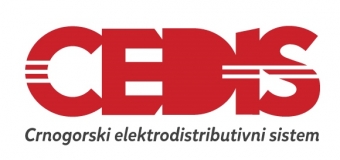 Broj iz evidencije postupaka javnih nabavki: 35/18Redni broj iz Plana javnih nabavki : 206Mjesto i datum: Podgorica, 18.04.2018.godineNa onovu člana 54 stav 1 Zakona o javnim nabavkama  („Službeni list CG“, br. 42/11, 57/14, 28/15 i 42/17) Crnogorski elektrodistributivni sistem DOO Podgorica, objavljuje na Portalu javnih nabavkiTENDERSKU DOKUMENTACIJUZA OTVORENI POSTUPAK JAVNE NABAVKE ZA NABAVKU RADOVA Nabavka oprme i izvođenje radova na uzemljenju neutralne tačke 35 kV mreže UlcinjSADRŽAJ TENDERSKE DOKUMENTACIJEPOZIV ZA JAVNO NADMETANJE U OTVORENOM POSTUPKU JAVNE NABAVKE	3TEHNIČKE KARAKTERISTIKE ILI SPECIFIKACIJE PREDMETA JAVNE NABAVKE, ODNOSNO PREDMJER RADOVA	9IZJAVA NARUČIOCA DA ĆE UREDNO IZMIRIVATI OBAVEZE PREMA IZABRANOM PONUĐAČU	31IZJAVA NARUČIOCA (OVLAŠĆENO LICE, SLUŽBENIK ZA JAVNE NABAVKE I LICA KOJA SU UČESTVOVALA U PLANIRANJU JAVNE NABAVKE) O NEPOSTOJANJU SUKOBA INTERESA 	32IZJAVA NARUČIOCA (ČLANOVA KOMISIJE ZA OTVARANJE I VREDNOVANJE PONUDE I LICA KOJA SU UČESTVOVALA U PRIPREMANJU TENDERSKE DOKUMENTACIJE) O NEPOSTOJANJU SUKOBA INTERESA	33METODOLOGIJA NAČINA VREDNOVANJA PONUDA PO KRITERIJUMU I PODKRITERIJUMIMA	34OBRAZAC PONUDE SA OBRASCIMA KOJE PRIPREMA PONUĐAČ	35NASLOVNA STRANA PONUDE	36SADRŽAJ PONUDE	37PODACI O PONUDI I PONUĐAČU	38FINANSIJSKI DIO PONUDE	44IZJAVA O NEPOSTOJANJU SUKOBA INTERESA NA STRANI PONUĐAČA,PODNOSIOCA ZAJEDNIČKE PONUDE, PODIZVOĐAČA /PODUGOVARAČA	45DOKAZI O ISPUNJENOSTI OBAVEZNIH USLOVA ZA UČEŠĆE U POSTUPKU JAVNOG NADMETANJA	46DOKAZI O ISPUNJAVANJU USLOVA EKONOMSKO-FINANSIJSKE SPOSOBNOSTI	47DOKAZI O ISPUNJAVANJU USLOVA STRUČNO-TEHNIČKE I KADROVSKE OSPOSOBLJENOSTI	48NACRT UGOVORA O JAVNOJ NABAVCI	53UPUTSTVO PONUĐAČIMA ZA SAČINJAVANJE I PODNOŠENJE PONUDE	59OVLAŠĆENJE ZA ZASTUPANJE I UČESTVOVANJE U POSTUPKU JAVNOG OTVARANJA PONUDA	64UPUTSTVO O PRAVNOM SREDSTVU	65POZIV ZA JAVNO NADMETANJE U OTVORENOM POSTUPKU JAVNE NABAVKEI   Podaci o naručiocuII Vrsta postupka- Otvoreni postupak.III  Predmet javne nabavkeVrsta predmeta javne nabavke RadoviOpis predmeta javne nabavkeCPV – Jedinstveni rječnik javnih nabavkiIV  Zaključivanje okvirnog sporazumaZaključiće se okvirni sporazum: neV Način određivanja predmeta i procijenjena vrijednost javne nabavke: Procijenjena vrijednost predmeta nabavke bez zaključivanja okvirnog sporazumaPredmet javne nabavke se nabavlja:kao cjelina, procijenjene vrijednosti sa uračunatim PDV-om 122.016,40 eura.VI Mogućnost podnošenja alternativnih ponuda neVII Uslovi za učešće u postupku javne nabavkea) Obavezni uslovi U postupku javne nabavke može da učestvuje samo ponuđač koji:1) je upisan u registar kod organa nadležnog za registraciju privrednih subjekata;2) je uredno izvršio sve obaveze po osnovu poreza i doprinosa u skladu sa zakonom, odnosno propisima države u kojoj ima sjedište;3) dokaže da on odnosno njegov zakonski zastupnik nije pravosnažno osuđivan za neko od krivičnih djela organizovanog kriminala sa elementima korupcije, pranja novca i prevare;4) ima dozvolu, licencu, odobrenje ili drugi akt za obavljanje djelatnosti koja je predmet javne nabavke, ukoliko je propisan posebnim zakonom.Uslovi iz stava 1 ove tačke ne odnose se na fizička lica: umjetnike, naučnike i kulturne stvaraoce.Dokazivanje ispunjenosti obaveznih uslovaIspunjenost obaveznih uslova dokazuje se dostavljanjem:1) dokaza o registraciji kod organa nadležnog za registraciju privrednih subjekata sa podacima o ovlašćenim licima ponuđača;2) dokaza izdatog od organa nadležnog za poslove poreza (državne i lokalne uprave) da su uredno prijavljene, obračunate i izvršene sve obaveze po osnovu poreza i doprinosa do 90 dana prije dana javnog otvaranja ponuda, u skladu sa propisima Crne Gore, odnosno propisima države u kojoj ponuđač ima sjedište;3) dokaza nadležnog organa izdatog na osnovu kaznene evidencije, koji ne smije biti stariji od šest mjeseci do dana javnog otvaranja ponuda;4) dokaza o posjedovanju važeće dozvole, licence, odobrenja, odnosno drugog akta izdatog od nadležnog organa i to:b) Fakultativni uslovib1) ekonomsko-finansijska sposobnostNije potrebno.b2) Stručno-tehnička i kadrovska osposobljenostIspunjenost uslova stručno - tehničke i kadrovske osposobljenosti u postupku javne nabavke radova dokazuje se dostavljanjem sljedećih dokaza za obije partije, i to: liste radova koji su izvedeni u posljednjih dvije godine, sa rokovima izvođenja radova, uključujući vrijednost, vrijeme i lokaciju izvođenja; izjave o namjeri i predmetu podugovaranja, odnosno angažovanja podizvođača sa spiskom podugovarača, odnosno podizvođača sa bližim podacima (naziv, adresa, procentualno učešće i sl.);drugih uvjerenja, sertifikata (potvrda) koji su izdati od organa ili tijela za ocjenu usaglašenosti čija je kompetentnost priznata, a kojima se jasno utvrđenim referentnim navođenjem odgovarajućih specifikacija ili standarda potvrđuje podobnost roba:VIII  Rok važenja ponudePeriod važenja ponude je 90 dana od dana javnog otvaranja ponuda.IX Garancija ponude daPonuđač je dužan dostaviti bezuslovnu i na prvi poziv naplativu garanciju ponude u iznosu od 2 % procijenjene vrijednosti javne nabavke, kao garanciju ostajanja u obavezi prema ponudi u periodu važenja ponude i 5 dana nakon isteka važenja ponude.X  Rok i mjesto izvršenja ugovoraa) Rok izvršenja ugovora je  60 dana za izvođenje radova od dana uvođenja  Izvođača u posao. b) Mjesto izvršenja ugovora je teritorija Region 4 (Ulcinj)XI Jezik ponude: crnogorski jezik i drugi jezik koji je u službenoj upotrebi u Crnoj Gori, u skladu sa Ustavom i zakonom engleski jezik za djelove ponude koji se odnose na: tehničku dokumentaciju koja je tražena da se dostavi u ponudi.XII  Kriterijum za izbor najpovoljnije ponude: najniža ponuđena cijena  						broj bodova  	  100	XIII Vrijeme i mjesto podnošenja ponuda i javnog otvaranja ponudaPonude se predaju  radnim danima od 07:00 do 15:00 sati, zaključno sa danom 10.05.2018.godine do 09:00 sati.Ponude se mogu predati: neposrednom predajom na arhivi naručioca na adresi Ivana Milutinovića br. 12, Podgorica. preporučenom pošiljkom sa povratnicom na adresi Ivana Milutinovića br.12, Podgorica.Javno otvaranje ponuda, kome mogu prisustvovati ovlašćeni predstavnici ponuđača sa priloženim punomoćjem potpisanim od strane ovlašćenog lica, održaće se dana 10.05.2018.godine u 10:00 sati, u poslovnim prostorijama Naručioca Ivana Milutinovića br. 12 u Podgorici. Rok za podnošenje ponuda je skraćen sa 37 na 22 dana iz razloga urgentnosti predmetne javne nabavke radova koji su hitno neophodni Naručiocu.XIV Rok za donošenje odluke o izboru najpovoljnije ponude Odluka o izboru najpovoljnije ponude donijeće se u roku od 90 dana od dana javnog otvaranja ponuda.XV Drugi podaci i uslovi od značaja za sprovodjenje postupka javne nabavkeRok i način plaćanjaRok plaćanja je: U roku od 60 kalendarskih dana od dana prijema fakture/situacije za izvedene radove.Način plaćanja je: virmanski.  Sredstva finansijskog obezbjeđenja ugovora o javnoj nabavciPonuđač čija ponuda bude izabrana kao najpovoljnija je dužan da dostavi naručiocu: garanciju za dobro izvršenje ugovora u iznosu od 5 % od vrijednosti ugovora; garancija za otklanjanje nedostataka u garantnom roku  u  iznosu od 5% Ugovorene cijene, sa rokom važenja 30 dana dužim od garantnog roka.TEHNIČKE KARAKTERISTIKE ILI SPECIFIKACIJE PREDMETA JAVNE NABAVKE, ODNOSNO PREDMJER RADOVAPredmjer i predračun - TS 110/35kV Ulcinj (Kodre)Predmjer i predračun - TS 35/10kV GradPredmjer i predračun - TS 35/10kV OstrosPredmjer i predračun - TS 35/10kV Velika Plaža 1Predmjer i predračun - TS 35/10kV Velika Plaža 2Predmjer i predračun - TS 35/10kV VladimirGarantni rok:___________________IZJAVA NARUČIOCA DA ĆE UREDNO IZMIRIVATI OBAVEZE PREMA IZABRANOM PONUĐAČUCEDIS d.o.o. Podgorica Broj: 60-10-17181/1Mjesto i datum: Podgorica, 17.04.2018. godine           U skladu sa članom 49 stav 1 tačka 3 Zakona o javnim nabavkama („Službeni list CG”, br. 42/11, 57/14, 28/15 i 42/17) Rukovodilac Sektora za komercijalne poslove, Ranko Vojinović, kao ovlašćeno lice Crnogorskog elektrodistributivnog sistema DOO Podgorica, dajeI z j a v uda će CEDIS d.o.o. Podgorica, shodno Amandmanu I na Plan javnih nabavke broj 10-10-13321  od 21.03.2018. godine i Ugovora o javnoj nabavci radova  za potrebe CEDIS-a: ključ u ruke: Nabavka opreme i izvođenje radova na uzemljenju neutrlane tačke 35 kV mreže Ulcinj  uredno vršiti plaćanja preuzetih obaveza, po utvrđenoj dinamici.                                                                                                         Rukovodioc Sektora za komercijalne poslove                                                                                                   Ranko Vojinović______________________________IZJAVA NARUČIOCA (OVLAŠĆENO LICE, SLUŽBENIK ZA JAVNE NABAVKE I LICA KOJA SU UČESTVOVALA U PLANIRANJU JAVNE NABAVKE) O NEPOSTOJANJU SUKOBA INTERESA CEDIS d.o.o. Podgorica Broj: 60-10-17181/2Mjesto i datum: Podgorica, 17.04.2018. godineU skladu sa članom 16 stav 5 Zakona o javnim nabavkama („Službeni list CG”, br. 42/11, 57/14, 28/15 i 42/17) Izjavljujemda u postupku javne nabavke iz Amandmana I na Plan javnih nabavke broj 10-10-13321  od 21.03.2018. godine, za nabavku radova  za potrebe CEDIS-a: Nabavka opreme i izvođenje radova na uzemljenju neutrlane tačke 35 kV mreže Ulcinj  nijesam u sukobu interesa u smislu člana 16 stav 4 Zakona o javnim nabavkama i da ne postoji ekonomski i drugi lični interes koji može kompromitovati moju objektivnost i nepristrasnost u ovom postupku javne nabavke.Ovlašćeno lice naručioca Ranko Vojinović ______________________s.r.Službenik za javne nabavke Mirko Dedović ______________________s.r.Lice koje je učestvovalo u planiranju  javne nabavke Jovan Milović _____________________s.r.IZJAVA NARUČIOCA (ČLANOVA KOMISIJE ZA OTVARANJE I VREDNOVANJE PONUDE I LICA KOJA SU UČESTVOVALA U PRIPREMANJU TENDERSKE DOKUMENTACIJE) O NEPOSTOJANJU SUKOBA INTERESACEDIS d.o.o. Podgorica Broj: 60-10-17181/3Mjesto i datum: Podgorica, 17.04.2018. godineU skladu sa članom 16 stav 5 Zakona o javnim nabavkama („Službeni list CG”, br.42/11, 57/14, 28/15 i 42/17) Izjavljujemda u postupku javne nabavke iz Amandmana I na Plan javnih nabavke broj 10-10-13321  od 21.03.2018. godine, za nabavku radova  za potrebe CEDIS-a: Nabavka opreme i izvođenje radova na uzemljenju neutrlane tačke 35 kV mreže Ulcinj  ,nijesam u sukobu interesa u smislu člana 16 stav 4 Zakona o javnim nabavkama i da ne postoji ekonomski i drugi lični interes koji može kompromitovati moju objektivnost i nepristrasnost u ovom postupku javne nabavke.Član komisije za otvaranje i vrednovanje ponuda   Marina Mitrović                                 s.r. Član komisije za otvaranje i vrednovanje ponuda   Milena Savić                                 s.r.                                 Član komisije za otvaranje i vrednovanje ponuda   Ivan Stešević                                                                                                                             s.r.METODOLOGIJA NAČINA VREDNOVANJA PONUDA PO KRITERIJUMU I PODKRITERIJUMIMA Vrednovanje ponuda po kriterijumu najniže ponuđena cijena vršiće se na sljedeći način:	Za izbor najpovoljnije ponude, primjenom kriterijuma najniža ponuđena cijena, kao osnova za vrednovanje, uzimaju se ponuđene cijene sa uračunatim popustom, date od strane ponuđača, čije su ponude ispravne.Maksimalan broj bodova, po ovom kriterijumu dodjeljuje se ponuđaču koji je ponudio najnižu cijenu sa uračunatim popustom, dok se bodovi ostalim ponudama, po ovom kriterijumu, dodijeljuju proporcionalno, u odnosu na najniže ponuđenu cijenu po formuli: Broj bodova = C (Najniža ponuđena cijena sa uračunatim popustom) / C (Ponuđena cijena sa uračunatim popustom) * 100Ako je ponuđena cijena 0,00 EUR-a prilikom vrednovanja te cijene po kriterijumu ili podkriterijumu najniža ponuđena cijena uzima se da je ponuđena cijena 0,01 EUR.OBRAZAC PONUDE SA OBRASCIMA KOJE PRIPREMA PONUĐAČNASLOVNA STRANA PONUDE             (naziv ponuđača)	      	  podnosi               (naziv naručioca) 		P O N U D Upo Tenderskoj dokumentaciji broj _______ od __________ godine za nabavku _______________________________________________(opis predmeta nabavke)  Predmet nabavke u cjelostiSADRŽAJ PONUDENaslovna strana ponudeSadržaj ponude Popunjeni podaci o ponudi i ponuđačuUgovor o zajedničkom nastupanju u slučaju zajedničke ponudePopunjen obrazac finansijskog dijela ponudeIzjava/e o postojanju ili nepostojanju sukoba interesa kod ponuđača, podnosioca zajedničke ponude, podizvođača ili podugovaračaDokazi za dokazivanje ispunjenosti obaveznih uslova za učešće u postupku javnog nadmetanjaDokazi za ispunjavanje uslova stručno-tehničke i kadrovske osposobljenostiPotpisan Nacrt ugovora o javnoj nabavciSredstva finansijskog obezbjeđenjaOstala dokumentacija (katalozi, fotografije, publikacije i slično)PODACI O PONUDI I PONUĐAČU  Ponuda se podnosi kao: Samostalna ponuda Samostalna ponuda sa podizvođačem/podugovaračem  Zajednička ponuda Zajednička ponuda sa podizvođačem/podugovaračemPodaci o podnosiocu samostalne ponude:Podaci o podugovaraču /podizvođaču u okviru samostalne ponudePodaci o podnosiocu zajedničke ponude Podaci o nosiocu zajedničke ponude:Podaci o članu zajedničke ponude:Podaci o podugovaraču /podizvođaču u okviru zajedničke ponudeFINANSIJSKI DIO PONUDEUslovi ponude:Ovlašćeno lice ponuđača  __________________________(ime, prezime i funkcija)___________________________(svojeručni potpis)						M.P.IZJAVA O NEPOSTOJANJU SUKOBA INTERESA NA STRANI PONUĐAČA,PODNOSIOCA ZAJEDNIČKE PONUDE, PODIZVOĐAČA /PODUGOVARAČA                        (ponuđač)	Broj: ________________Mjesto i datum: _________________Ovlašćeno lice ponuđača/člana zajedničke ponude, podizvođača / podugovarača
       (ime i prezime i radno mjesto)     , u skladu sa članom 17 stav 3 Zakona o javnim nabavkama („Službeni list CG“, br. 42/11,  57/14, 28/15 i 42/17) dajeIzjavuda nije u sukobu interesa sa licima naručioca navedenim u izjavama o nepostojanju sukoba interesa na strani naručioca, koje su sastavni dio predmetne Tenderske dokumentacije broj ___ od ________ godine za nabavku 	(opis predmeta)        , u smislu člana 17 stav 1 Zakona o javnim nabavkama i da ne postoje razlozi za sukob interesa na strani ovog ponuđača, u smislu člana 17 stav 2 istog zakona.Ovlašćeno lice ponuđača  ___________________________(ime, prezime i funkcija)___________________________(svojeručni potpis)						M.P.DOKAZI O ISPUNJENOSTI OBAVEZNIH USLOVA ZA UČEŠĆE U POSTUPKU JAVNOG NADMETANJADostaviti:1) dokaz o registraciji izdatog od organa nadležnog za registraciju privrednih subjekata sa 1) dokaza o registraciji kod organa nadležnog za registraciju privrednih subjekata sa podacima o ovlašćenim licima ponuđača;2) dokaza izdatog od organa nadležnog za poslove poreza (državne i lokalne uprave) da su uredno prijavljene, obračunate i izvršene sve obaveze po osnovu poreza i doprinosa do 90 dana prije dana javnog otvaranja ponuda, u skladu sa propisima Crne Gore, odnosno propisima države u kojoj ponuđač ima sjedište;3) dokaza nadležnog organa izdatog na osnovu kaznene evidencije, koji ne smije biti stariji od šest mjeseci do dana javnog otvaranja ponuda;4) dokaza o posjedovanju važeće dozvole, licence, odobrenja, odnosno drugog akta izdatog od nadležnog organa i to:DOKAZI O ISPUNJAVANJU USLOVA EKONOMSKO-FINANSIJSKE SPOSOBNOSTI- Nije potrebno.DOKAZI O ISPUNJAVANJU USLOVA STRUČNO-TEHNIČKE I KADROVSKE OSPOSOBLJENOSTIDostaviti: listu radova koji su izvedeni u posljednjih dvije godine, sa rokovima izvođenja radova, uključujući vrijednost, vrijeme i lokaciju izvođenja izjave o namjeri i predmetu podugovaranja, odnosno angažovanja podizvođača sa spiskom podugovarača, odnosno podizvođača sa bližim podacima (naziv, adresa, procentualno učešće i sl.);drugih uvjerenja, sertifikata (potvrda) koji su izdati od organa ili tijela za ocjenu usaglašenosti čija je kompetentnost priznata, a kojima se jasno utvrđenim referentnim navođenjem odgovarajućih specifikacija ili standarda potvrđuje podobnost roba:OBRAZAC  IR1LISTA RADOVA KOJI SU IZVEDENI U POSLJEDNJIH DVIJE GODINEOvlašćeno lice ponuđača  ___________________________(ime, prezime i funkcija)___________________________(svojeručni potpis)						M.P.DOSTAVITI UZORAK, OPIS, ODNOSNO FOTOGRAFIJU ROBA KOJE SU PREDMET ISPORUKE,  ČIJU JE VJERODOSTOJNOST PONUĐAČ OBAVEZAN POTVRDITI, UKOLIKO TO NARUČILAC ZAHTIJEVAPonuđač je u obavezi da dostavi dokaze tražene PozOBRAZAC IR8NACRT UGOVORA O JAVNOJ NABAVCI Ovaj ugovor zaključen je  između:Naručioca Crnogorski elektrodistributivni sistem DOO Podgorica – CEDIS, sa sjedištem u Podgorici, ulica Ivana Milutinovića br. 12, PIB: 03099873; PDV: 30/31-16162-1; Broj žiro računa: 535-15969-90 kod Prve banke Crne Gore; koga zastupa Rukovodilac Sektora za komercijalane poslove, Ranko Vojinović, (u daljem tekstu: Naručilac)iPonuđača ______________________ sa sjedištem u ________________, ulica____________, Broj računa: ______________________, Naziv banke: ________________________, koga zastupa _____________, (u daljem tekstu:  Izvodjač).OSNOV UGOVORA:Tenderska dokumentacija br. 35/18 od 18.04.2018. godine za otvoreni postupak za nabavku  radova – Nabavka opreme I izvoeđenje radova na uzemljenju neutralne taćke 35 kV mreže Ulcinj,broj i datum Odluka o izboru najpovoljnije ponude: _____________________; Ponuda ponuđača    (naziv ponuđača)    broj ______ od _________________________.Član 1.Predmet ovog Ugovora je nabavka radova za potrebe CEDIS-a: nabavka opreme I izvoeđenje radova na uzemljenju neutrlane tačke 35 kV Ulcinj.Ponuda Izvođača i specifikacija integrisana je u odredbama ovog Ugovora.Član 2.Kompletan materijal za građevinske i elektromontažne radove iz člana 1 ovog ugovora obezbeđuje Izvođač.Materijal i oprema koju obezbeđuje Izvođač mora imati iste karakteristike kao što je opisano projektom i za isti Izvođač je obavezan prilikom izvođenja radova dostaviti dokaz o njegovom kvalitetu (atesti, sertifikati i dr.) u skladu sa važećim propisima i standardima.Izvođač se obavezuje, pošto se prethodno upoznao sa svim uslovima, pravima i obavezama  koje kao Izvođač ima u vezi sa izvršenjem svih radova koji su predmet ovog ugovora i za koje je dao svoju ponudu, da radove iz člana 1 ovog ugovora izvede prema tehničkoj dokumentaciji, stručno i kvalitetno, držeći se tehničkih propisa, pravila i standarda koji važe u građevinarstvu za građenje ugovorene vrste radova, koji su predmet ovog ugovora.Član 3.Ukupna cijena za izvođenje radova iz člana 1 ovog Ugovora bez PDV-a iznosi _____________ € ( _______________________________ Eura).PDV  _________________ €.Ukupna cijena za izvođenje radova iz člana 1 ovog Ugovora, sa PDV-om, iznosi _____________ € (_______________________________ Eura).Član 4.Plaćanje za izvedene radove iz člana 1 ovog ugovora vršiće se u roku od 60 dana računajući od dana ispostavljanja  faktura/privremenih situacija i okončane situacije,  kao i njihove ovjere od strane nadzornog organa. Privremene i okončanu situaciju Izvođač će dostaviti do 10 u tekućem mjesecu za prethodni mjesec. Naručilac će primljenu situaciju, ako nema primjedbi,  ovjeriti u roku od 7 dana.Količinu izvršenih radova nakon završetka pojedine pozicije utvrđuje Izvođač u prisustvu Naručioca i podatke unosi u građevinsku knjigu.Ukoliko Nadzorni organ na podnesenu situaciju ima primjedbi, on će tražiti od Izvođača  da te primjedbe otkloni. Ukoliko Izvođač u roku od 2 dana ne otkloni primjedbe Nadzorni organ će staviti svoje primjedbe i nesporni dio ovjeriti i  dostaviti situaciju na verfikaciju Naručiocu.U cilju obezbjeđenja plaćanja na način preciziran u st.1 ovog člana Naručilac garantuje i Izjavom datom u skladu sa Pravilnikom o obliku, sadržini i načinu izdavanja isprave, kojom se objezbjeđuje uredno plaćanje obaveza iz javnih nabavki (‘’Sl.list CG’’ br.62/11) koja čini sastavni dio ovog Ugovora.Član 5.Zvanična komunikacija u vezi sa pitanjima vezanim za tehnički dio realizacije ugovora ostvariće se slanjem potpisanih i ovjerenih akata putem emaila ili faxa. Osobe za komunikaciju su:Za Izvođača:                                                                  Za Naručioca:					    Za pitanja vezana za izvođenje radova					    Maksim Novaković, dipl.el.ing. +382 67 					    Mail: maksim.novakovic@cedis.me Zvaničnu komunikaciju u vezi sa finansijskim pitanjima vezanim za realizaciju ugovora ostvariće se putem maila komunikacije. Osobe za komunikaciju su:Za Izvođača:                                                                  Za Naručioca:              Za pitanja vezana za fakturisanje                                         Dejan Đukić; +382 67 477 408                                                                              Mail: dejan.djukic@cedis.meUgovorne strane se obavezuju da pravovremeno obavijeste drugu stranu u slučaju promjene podataka osoba za komunikaciju, a najkasnije 7 dana od nastanka promjene.Član 6.Izvođač se obavezuje da radove iz člana 1 ovog Ugovora  realizuje u roku od 60 dana za izvođenje radova od  uvođenja  Izvođača u posao. Izvođač se obavezuje da uz projektnu dokumentaciju Naručiocu dostavi i dinamički plan izvođenja radova koji mora biti usklađen sa rokom za završetak radova definisanim ovim Članom. Izuzetno, dinamički plan izvođenja radova Izvođač može dostaviti i najkasnije sedam dana prije dana uvođenja u posao.Mjesto izvršenja ugovora je Region 4 ( Ulcinj).Izvođač se obavezuje da će radove iz člana 1 ovog Ugovora izvoditi stručno i kvalitetno sa svojom radnom snagom. Naručilac je dužan da Izvođača uvede u što kraćem roku od dana potpisivanja ovog Ugovora. U protivnom, Izvođač će imati pravo da produži rok za završetak objekta.Na dan uvođenja Izvođača u posao otvara se građevinski dnevnik u kome se konstatuje da ga je Naručilac uveo u posao, a ovaj primio lokaciju i svu potrebnu dokumentaciju, čime su stvoreni uslovi da otpočnu radovi.Član 7.Izvođač je dužan da upisom u građevinski dnevnik konstatuje okolnosti koje mogu uticati  na produženje roka ugovorenih radova ili pojedinih faza radova (početak, trajanje i prestanak okolnosti), a Naručioc mu to svojim potpisom potvrđuje. Ukoliko upisano produženje roka ima direktan uticaj na ukupno produženje roka izvođenja radova, Izvođač je dužan pismeno o tome obavijestiti Naručioca, dostaviti Naručiocu inovirani dinamički plan izvođenja radova te pribaviti pismenu saglasnost od Naručioca u roku od 3 dana za produženje roka potpisanu i ovjerenu od Naručioca. Danom završetka radova smatra se dan obostrano utvrđen građevinskim dnevnikom.Član 8.Izvođač se obavezuje:da materijali, koje Izvođač obezbjeđuje, odgovaraju tehničkim propisima i standardima i tehničkoj dokumentaciji, Ponudi br. -___/__ od __ godine i odredbama ovog Ugovora;da imenuje odgovorno lice koje će rukovoditi radovima i radnom snagom;da radove izvede stručnim radnicima koji raspolažu iskustvom na izvođenju predmetnih radova; da izvede ugovorene radove u skladu sa revidovanim Glavnim projektom da izvede ugovorene radove na način i u rokovima koji su određeni ugovorom, propisima i pravilima struke;da obezbijedi materijal za elektromontažne radove pri čemu materijal mora imati iste karakteristike kao što je opisano tehničkom specifikacijom, projetkom, ponudomda prilikom izvođenja radova dostavi dokaz o njihovom kvalitetu u skladu sa važećim propisima i standardima,dužan je da odmah pismeno obavijesti Naručioca o okolnostima koje onemogućavaju ili otežavaju izvođenje radova, o obustavljanju radova, o mjerama koje preduzima za zaštitu izvedenih radova i o nastavljanju radova po prestanku smetnji zbog kojih je izvođenje radova obustavljeno;da obezbijedi uredno vođenje građevinske knjige, građevinskog dnevnika i ostale dokumentacije predviđene važećim propisima za ovu vrstu radova;da pri izvođenju radova čuva od oštećenja objekte trećih lica i odgovara za eventualno pričinjenu štetu nastalu njegovom krivicom;da obezbijedi dokaz o osiguranju za štetu od relevantnog profesionalnog rizika;da primijeni mjere zaštite na radu propisane Zakonom;da uradi projekat održavanja objekta u skladu sa propisima,dostavi izjavu da je objekat urađen u skladu sa revidovanim glavnim pojektom kao i izjavu nadzornog organa.Nakon izvođenja radova izvršiti isipitivanje izvedenih elektromontažnih radova, pribaviti sertifikata o efikasnosti sistema zaštite od opasnog napona dodira i izvšiti mjerenje otpora uzemljivača priključnih trafostanica i nove TS 10/0,4 kV, 1x1000 kVANakon izvođenja radova izvšitit geodetsko snimanje i kartiranje situacije izvedenog stanja predmetnih objekata, kao i dostava podataka u paprinoj i elektronskoj formi Investitora.                                                        Član 9.Naručilac se obavezuje:da Izvođača u što kraćem roku uvede u posao. Pod uvođenjem u posao podrazumijeva se obezbeđenje potrebnih uslova za nesmetano izvođenje radova;da Izvođača o datumu uvođenja u posao obavijesti najkasnije deset dana prije od dana uvođenja Izvođača u posao;da obezbijedi Izvođaču pravo pristupa gradilištu (predaja gradilišta);da preda izvođaču Rješenje o imenovanju nadzornog organada obezbijedi stručno vršenje nadzora nad izvođenjem radova, odnosno da prati realizaciju izvršenja radova i prisustvuje primopredaji radova;da izvrši plaćanja prema Izvođaču prema načinu i uslovima kako je to utvrđeno odredbama ovog Ugovora.da na zahtjev Izvođača obezbijedi odgovorno lice ili neko drugo lice radi razjašnjenja pojedinih detalja, ako ih sam ne može razjasniti.Član 10.Ugovorne strane su dužne srazmjerno svojim obavezama da na gradilištu preduzimaju  mjere radi obezbeđenja sigurnosti objekta ili radova, opreme, uređaja i instalacija, zaposlenih, prolaznika i okoline.Član 11.Ako Izvođač svojom krivicom dovede u pitanje rok i završetak objekta iz člana 1 ovog ugovora i u ugovorenom roku njegovog završetka ili od strane Naručioca produženom roku, tada Naručilac ima pravo da sve, ili dio preostalih neizvršenih radova oduzme Izvođaču i bez njegove posebne saglasnosti ustupi  na izvođenje drugom izvođaču.Eventualne razlike između ugovorene cijene oduzetih radova i cijene ugovorene sa drugim izvođačem, snosi Izvođač.Član 12.Garantni rok za ugrađeni materijal i opremu je ______ a za izvedene radove iznosi minimum 10 godine i počinje teći od dana primopredaje radova odnosno potpisivanja zapisnika o predaji radova.Izvođač je dužan da u garantnom roku otkloni o svom trošku sve nedostatke na objektu, koji su nastupili zbog toga što se Izvođač nije pridržavao svojih obaveza u pogledu kvaliteta radova, opreme i materijala. Ako Izvođač ne otloni nedostatke u primjerenom roku koji mu je ostavljen, Naručilac ima pravo da te nedostatke otloni sam ili angažovanjem drugog lica, na račun Izvođača, s tim što je pri tom dužan da postupa sa pažnjom dobrog privrednika.Izvođač nije dužan da otloni nedostatke koji su nastali kao posledica nemara, nepažnje, nestručnog rukovanja i upotrebe, odnosno nenamjesnog korišćenja objekta od strane Naručioca ili trećih lica.Član 13.Nadzorni organ ovlašćen je da se stara i kontroliše: da li Izvođač izvodi radove prema tehničkoj dokumentaciji, provjeru kvaliteta izvođenja radova, primjenu propisa, standarda, tehničih normativa i normi kvaliteta, kontrolu kvaliteta materijala  koji se ugrađuju, da daje tehnička tumačenja eventualno nejasnih detalja u projektu potrebnih za izvođenje radova u duhu uslova utvrđenih ugovorom, da kontroliše dinamiku napredovanja radova i ugovorenog roka završetka objekta, da ocjenjuje spremnost i sposobnost radne snage i oruđa rada angažovanih na izgradnji objekta, kao i da vrši i druge poslove koji proizilaze iz važećih propisa i spadaju u nadležnost i funkciju nadzora.Nadzorni organ nema pravo da oslobodi Izvođača od bilo koje njegove dužnosti ili obaveze iz ugovora ukoliko za to ne dobije pisano ovlašćenje od Naručioca. Postojanje nadzornog organa i njegovi propusti u vršenju stručnog nadzora ne oslobađaju Izvođača od njegove obaveze i odgovornosti za kvalitetno i pravilno izvođenje radova.Član 14.Izvođač je dužan da, u vezi sa građenjem objekta koji je predmet ovog ugovora, uredno i po  propisima koji važe u sjedištu Naručioca vodi propisanu gradilišnu dokumentaciju.Član 15.Izvođač će kod zajednice za osiguranje imovine i lica, prema svom izboru, tokom realizacije Ugovora tj. do puštanja objekta u rad osigurati radove, materijal i opremu od uobičajenih rizika u skladu sa zakonskim propisima. Troškove sprovođenja mjera zaštite snosi Izvođač.Član 16.Ako Izvođač zakasni sa završetkom objekta svojom krivicom, dužan je da plati Naručiocu ugovorenu kaznu za svaki dan kašnjenja po stopi od 2 %o (promila) na vrijednost ukupnih radova, s tim što iznos ovako određene ugovorene kazne ne može preći 5% od ukupne vrijednosti Ugovora.Član 17.                                                    Izvođač se obavezuje da Naručiocu u trenutku potpisivanja ovog Ugovora preda neopozivu, bezuslovnu i  plativu na prvi poziv Garanciju banke, za dobro izvršenje posla na iznos od ___________ eura (i slovima:___________),  što čini 5% ukupne vrijednosti Ugovora, bez prava prigovora.Garancija treba biti izdata od poslovne banke koja se nalazi u Crnoj Gori ili strane banke preko korespodentne banke koja se nalazi u Crnoj Gori uz saglasnost Naručioca. Naručilac se obavezuje da neposredno nakon ispunjenja obaveza, na način i pod uslovima iz Ugvovora, vrati Izvođaču radova bankarsku garanciju.U slučaju da Izvođač ne dostavi Naručiocu bankarsku garanciju u roku od 15 dana od dana zaključenja predmetnog Ugovora, smatraće se da ugovor nije ni zaključen. Izvođač se obavezuje da po kompletno zavšrenom poslu Naručiocu preda Garanciju banke za otklanjanje nedostataka u garantnom roku, na iznos od __________ € (i slovima: __________ eura), odnosno 5% Ugovorene cijene sa rokom važenja 30 dana dužim od garantnog roka.Član 18.Izvođač je dužan da po završenim radovima povuče sa gradilišta svoje radnike, ukloni preostali materijal, opremu, sredstva za rad i privremene objekte koje je koristio u toku rada, očisti gradilište od otpadaka koje je napravio i uredi i očisti okolinu građevine i samu građevinu (objekat na kome je izvodio radove).Član 19.Pregled i primopredaja izvedenih radova vršiće se prema propisima koji važe u sjedištu Naručioca. Obavijest da su radovi završeni Izvođač podnosi Naručiocu preko Osobe određene od strane Naručioca za komunikaciju navedenoj u Članu 4 ovog Ugovora. Strane ugovora su u obavezi da komisiji za pregled i primopredaju izvedenih radova, koju obrazuje Naručioc, prije početka njenog rada, stave na raspolaganje svu dokumentaciju u vezi sa izgradnjom objekta.Član 20.Ugovorne strane se obavezuju da će preduzimati mjere kojima se sprečava bila koja koruptivna radnja. Ukoliko se utvrdi da bilo koja ugovorna strana preduzima koruptivne radnje Ugovor će se smatrati ništavim.Član 21.Ovaj ugovor može se raskinuti sporazumno ili po zahtjevu jedne od strana ugovora, ako su nastupili bitni razlozi za raskid ugovora. Ugovor se raskida pisanom izjavom koja se dostavlja drugoj ugovornoj strani. U izjavi mora biti naznačeno po kom osnovu se ugovor raskida. Ugovor se ne može raskinuti zbog neispunjenja neznatnog dijela ugovorene obaveze.Ako strane ugovora sporazumno raskinu ugovor, sporazumom o raskidu ugovora utvrđuju se međusobna prava i obaveze koje proistču iz raskida ugovora.Član 22.Strane ugovora su saglasne da sve sporove koji nastanu iz odnosa zasnovanih ovim ugovorom prvenstveno rješavaju sporazumno. Sve sporove koji mogu nastati u vezi ovog ugovora rješavaće Privredni sud u Podgorici.Član 23.Ugovor stupa na snagu danom obostranog potpisivanja i sačinjen je   u 4 (četiri) istovjetna primjerka od kojih se, nakon potpisivanja, 2 primjerka dostavljaju Izvođaču, a 2 primjerka Naručiocu.               I Z V O Đ A Č                                                                    N A R U Č I L A C _____________________________                                             _______________________      Saglasan sa tekstom nacrta ugovora,Ovlašćeno lice ponuđača _______________________(ime, prezime i funkcija)_______________________(svojeručni potpis)Napomena: Konačni tekst ugovora o javnoj nabavci biće sačinjen u skladu sa članom 107 stav 2 Zakona o javnim nabavkamanabavkama („Službeni list CG”, br.42/11, 57/14, 28/15 i 42/17).UPUTSTVO PONUĐAČIMA ZA SAČINJAVANJE I PODNOŠENJE PONUDEI NAČIN PRIPREMANJA PONUDE U PISANOJ FORMI1. Pripremanje i dostavljanje ponude Ponuđač radi učešća u postupku javne nabavke sačinjava i podnosi ponudu u skladu sa ovom tenderskom dokumentacijom.Ponuđač je dužan da ponudu pripremi kao jedinstvenu cjelinu i da svaku prvu stranicu svakog lista i ukupni broj listova ponude označi rednim brojem, osim garancije ponude, kataloga, fotografija, publikacija i slično.Dokumenta koja sačinjava ponuđač, a koja čine sastavni dio ponude moraju biti potpisana od strane ovlašćenog lica ponuđača ili lica koje on ovlasti.Ponuda mora biti povezana jednim jemstvenikom tako da se ne mogu naknadno ubacivati, odstranjivati ili zamjenjivati pojedinačni listovi, a da se pri tome ne ošteti list ponude.Ponuda i uzorci zahtijevani tenderskom dokumentacijom dostavljaju se u odgovarajućem zatvorenom omotu (koverat, paket i slično) na način da se prilikom otvaranja ponude može sa sigurnošću utvrditi da se prvi put otvara.Na omotu ponude navodi se: ponuda, broj tenderske dokumentacije, naziv i sjedište naručioca, naziv, sjedište, odnosno ime i adresa ponuđača i tekst: "Ne otvaraj prije javnog otvaranja ponuda".U slučaju podnošenja zajedničke ponude, na omotu je potrebno naznačiti da se radi o zajedničkoj ponudi i navesti puni naziv ponuđača i adresu na koju će ponuda biti vraćena u slučaju da je neblagovremena.Ponuđač je dužan da ponudu sačini na obrascima iz tenderske dokumentacije uz mogućnost korišćenja svog memoranduma. 2. Pripremanje ponude u slučaju zaključivanja okvirnog sporazumaAko je tenderskom dokumentacijom predviđeno zaključivanje okvirnog sporazuma ponuđač priprema i podnosi ponudu u odnosu na opis, tehničku specifikaciju i procijenjenu vrijednost predmeta nabavke predviđene za prvu godinu, odnosno prvi ugovor o javnoj nabavci.3. Način pripremanja ponude po partijamaPonuđač može da podnese ponudu za jednu ili više partija pod uslovom da se ponuda odnosi na najmanje jednu partiju.Ako ponuđač podnosi ponudu za više ili sve partije, ponuda mora biti pripremljena kao jedna cjelina tako da se može ocjenjivati za svaku partiju posebno, na način što se dokazi koji se odnose na sve partije, osim garancije ponude, kataloga, fotografija, publikacija i slično, podnose zajedno u jednom primjerku u ponudi za prvu partiju za koju učestvuje, a dokazi koji se odnose samo na određenu/e partiju/e podnose se za svaku partiju posebno.Garancija ponude, katalozi, fotografije, publikacije i slično prilažu se u ponudi nakon dokumenata za zadnju partiju na kojoj se učestvuje.  4. Način pripremanja zajedničke ponude Ponudu može da podnese grupa ponuđača (zajednička ponuda), koji su neograničeno solidarno odgovorni za ponudu i obaveze iz ugovora o javnoj nabavci.Ponuđač koji je samostalno podnio ponudu ne može istovremeno da učestvuje u zajedničkoj ponudi ili kao podizvođač, odnosno podugovarač drugog ponuđača. U zajedničkoj ponudi se mora dostaviti ugovor o zajedničkom nastupanju kojim se: određuje vodeći ponuđač - nosilac ponude;  određuje dio predmeta nabavke koji će realizovati svaki od podnosilaca ponude i njihovo procentualno učešće u finansijskom dijelu ponude; prihvata neograničena solidarna odgovornost za ponudu i obaveze iz ugovora o javnoj nabavci i uređuju međusobna prava i obaveze podnosilaca zajedničke ponude (određuje podnosilac zajedničke ponude čije će ovlašćeno lice potpisati finansijski dio ponude, nacrt ugovora o javnoj nabavci i nacrt okvirnog sporazuma i čijim pečatom, žigom ili sličnim znakom će se ovjeriti ovi  dokumenti i označiti svaka prva stranica svakog lista ponude; određuje podnosilac zajedničke ponude koji će obezbijediti garanciju ponude i druga sredstva finansijskog obezbjeđenja; određuje podnosilac zajedničke ponude koji će izdavati i podnositi naručiocu račune/fakture i druga dokumenta za plaćanje i na čiji račun će naručilac vršiti plaćanje i drugo). Ugovorom o zajedničkom nastupanju može se odrediti naziv ovog ponuđača.U zajedničkoj ponudi se moraju navesti imena i stručne kvalifikacije lica koja će biti odgovorna za izvršenje ugovora o javnoj nabavci.5. Način pripremanja ponude sa podugovaračem/podizvođačemPonuđač može da izvršenje određenih poslova iz ugovora o javnoj nabavci povjeri podugovaraču ili podizvođaču. Učešće svih podugovorača ili podizvođača u izvršenju javne nabavke ne može da bude veće od 30% od ukupne vrijednosti ponude.Ponuđač je dužan da, na zahtjev naručioca, omogući uvid u dokumentaciju podugovarača ili podizvođača, odnosno pruži druge dokaze radi utvrđivanja ispunjenosti uslova za učešće u postupku javne nabavke.Ponuđač u potpunosti odgovara naručiocu za izvršenje ugovorene javne nabavke, bez obzira na broj podugovarača ili podizvođača.6. Sukob interesa kod pripremanja zajedničke ponude i ponude sa podugovaračem  / podizvođačemU smislu člana 17 stav 1 tačka 6 Zakona o javnim nabavkama sukob interesa na strani ponuđača postoji ako lice u istom postupku javne nabavke učestvuje kao član više zajedničkih ponuda ili kao podugovarač, odnosno podizvođač učestvuje u više ponuda.7. Način pripremanja ponude kada je u predmjeru radova ili tehničkoj specifikaciji naveden robni znak, patent, tip ili posebno porijeklo robe, usluge ili radova uz naznaku “ili ekvivalentno”Ako je naručilac u predmjeru radova ili tehničkoj specifikaciji za određenu stavku/e naveo robni znak, patent, tip ili proizvođač, uz naznaku “ili ekvivalentno”, ponuđač je dužan da u ponudi tačno navede koji robni znak, patent, tip ili proizvođač nudi. U odnosu na zahtjeve za tehničke karakteristike ili specifikacije utvrđene tenderskom dokumentacijom ponuđači mogu ponuditi ekvivalentna rješenja zahtjevima iz standarda uz podnošenje dokaza o ekvivalentnosti.8. Oblik i način dostavljanja dokaza o ispunjenosti uslova za učešće u postupku javne nabavkeDokazi o ispunjenosti uslova za učešće u postupku javne nabavke i drugi dokazi traženi tenderskom dokumentacijom, mogu se dostaviti u originalu, ovjerenoj kopiji, neovjerenoj kopiji. Ponuđač čija je ponuda izabrana kao najpovoljnija dužan je da prije zaključivanja ugovora o javnoj nabavci dostavi original ili ovjerenu kopiju dokaza o ispunjavanju uslova za učešće u postupku javne nabavke.Ukoliko ponuđač čija je ponuda izabrana kao najpovoljnija ne dostavi originale ili ovjerene kopije dokaza njegova ponuda će se smatrati neispravnom.U slučaju žalbenog postupka ponuđač čija se vjerodostojnost dokaza osporava dužan je da dostavi original ili ovjerenu kopiju osporenog dokaza, a ako ne dostavi original ili ovjerenu kopiju osporenog dokaza njegova ponuda će se smatrati neispravnom.Ponuđač može dostaviti dokaze o kvalitetu (sertifikate, odnosno licence i druge dokaze o ispunjavanju kvaliteta) izdate od ovlašćenih organa država članica Evropske unije ili drugih država, kao ekvivalentne dokaze u skladu sa zakonom i  zahtjevom naručioca. Ponuđač može dostaviti dokaz o kvalitetu u drugom obliku, ako pruži dokaz o tome da nema mogućnost ili pravo na traženje tog dokaza.Dokazi sačinjeni na jeziku koji nije jezik ponude, dostavljaju se na jeziku na kojem su sačinjeni i u prevodu na jezik ponude od strane ovlašćenog sudskog tumača, osim za djelove ponude za koje je tenderskom dokumentacijom predviđeno da se mogu dostaviti na jeziku koji nije jezik ponude.9. Dokazivanje uslova od strane podnosilaca zajedničke ponude Svaki podnosilac zajedničke ponude mora u ponudi dokazati da ispunjava obavezne uslove: da je upisan u registar kod organa nadležnog za registraciju privrednih subjekata;da je uredno izvršio sve obaveze po osnovu poreza i doprinosa u skladu sa zakonom, odnosno propisima države u kojoj ima sjedište; da on odnosno njegov zakonski zastupnik nije pravosnažno osuđivan za neko od krivičnih djela organizovanog kriminala sa elementima korupcije, pranja novca i prevare.Obavezni uslov da ima dozvolu, licencu, odobrenje ili drugi akt za obavljanje djelatnosti koja je predmet javne nabavke mora da dokaže da ispunjava podnosilac zajedničke ponude koji je ugovorom o zajedničkom nastupu određen za izvršenje dijela predmeta javne nabavke za koji je Tenderskom dokumentacijom predviđena obaveza dostavljanja licence, odobrenja ili drugog akta.Fakultativne uslove predviđene Tenderskom dokumentacijom u pogledu ekonomsko – finansijske sposobnosti i stručno – tehničke osposobljenosti podnosioci zajedničke ponude su dužni da ispune zajednički i mogu da koriste kapacitete drugog podnosiosa iz zajedničke ponude.10. Dokazivanje uslova preko podugovarača/podizvođača i drugog pravnog i fizičkog licaPonuđač može ispunjenost uslova u pogledu posjedovanja dozvole, licence, odobrenja ili drugog akta za obavljanje djelatnosti koja je predmet javne nabavke i u pogledu stručno – tehničke i kadrovske osposobljenosti dokazati preko podugovarača, odnosno podizvođača.Ponuđač može stručno – tehničku i kadrovsku osposobljenost dokazati korišćenjem kapaciteta drugog pravnog i fizičkog lica ukoliko su mu stavljeni na raspolaganje, u skladu sa zakonom.11. Sredstva finansijskog obezbjeđenja - garancije11.1 Način dostavljanja garancije ponude Garancija ponude koja sadrži klauzulu da je validna ukoliko je perforirana dostavlja se i povezuje u ponudi jemstvenikom sa ostalim dokumentima ponude. Na ovaj način se dostavlja i povezuje garancija ponude uz koju je kao posebni dokument dostavljena navedena klauzula izdavaoca garancije. Ako garancija ponude ne sadrži klauzulu da je validna ukoliko je perforirana ili ako uz garanciju nije dostavljen posebni dokument koji sadrži takvu klauzulu, garancija ponude se dostavlja u dvolisnoj providnoj plastičnoj foliji koja se zatvara po svakoj strani tako da se garancija ponude ne može naknadno ubacivati, odstranjivati ili zamjenjivati. Zatvaranje plastične folije može se vršiti i jemstvenikom kojim se povezuje ponuda u cjelinu na način što će se plastična folija perforirati po obodu svake strane sa najmanje po dvije perforacije kroz koje će se provući jemstvenik kojim se povezuje ponuda, tako da se garancija ponude ne može naknadno ubacivati, odstranjivati ili zamjenjivati, a da se ista vidno ne ošteti, kao ni jemstvenik kojim je zatvorena plastična folija i kojim je uvezana ponuda. Ako se garancija ponude sastoji iz više listova svaki list garancije se dostavlja na naprijed opisani način.Garancija ponude se prilaže na način opisan pod tačkom 3 ovog uputstva (način pripremanja ponude po partijama).11.2 Zajednički uslovi za garanciju ponude i sredstva finansijskog obezbjeđenja ugovora o javnoj nabavciGarancija ponude i sredstva finansijskog obezbjeđenja ugovora o javnoj nabavci mogu biti izdata od banke, društva za osiguranje ili druge organizacije koja je zakonom ili na osnovu zakona ovlašćena za davanje garancija.U garanciji ponude i sredstvu finansijskog obezbjeđenja ugovora o javnoj nabavci mora biti naveden broj i datum tenderske dokumentacije na koji se odnosi ponuda, iznos na koji se garancija daje i da je bezuslovna i plativa na prvi poziv naručioca nakon nastanka razloga na koji se odnosi.U slučaju kada se ponuda podnosi za više partija ponuđač može u ponudi dostaviti jednu garanciju ponude za sve partije za koje podnosi ponudu uz navođenje partija na koje se odnosi i iznosa garancije za svaku partiju ili da za svaku partiju dostavi posebnu garanciju ponude.12. Način iskazivanja ponuđene cijenePonuđač dostavlja ponudu sa cijenom/ama izraženom u EUR-ima, sa posebno iskazanim PDV-om, na način predviđen obrascem “Finansijski dio ponude” koji je sastavni dio Tenderske dokumentacije.U ponuđenu cijenu uračunavaju se svi troškovi i popusti na ukupnu ponuđenu cijenu, sa posebno iskazanim PDV-om, u skladu sa zakonom.Ponuđena cijena/e piše se brojkama.Ponuđena cijena/e izražava se za cjelokupni predmet javne nabavke, a ukoliko je predmet javne nabavke određen po partijama za svaku partiju za koju se podnosi ponuda dostavlja se posebno Finansijski dio ponude. Ako je cijena najpovoljnije ponude niža najmanje za 30% u odnosu na prosječno ponuđenu cijenu svih ispravnih ponuda ponuđač je dužan da na zahtjev naručioca dostavi obrazloženje u skladu sa Zakonom o javnim nabavkama (“Službeni list CG”, br.42/11, 57/14, 28/15 i 42/17).13. Alternativna ponudaUkoliko je naručilac predvidio mogućnost podnošenja alternativne ponude, ponuđač  može dostaviti samo jednu ponudu: alternativnu ili onakvu kakvu je naručilac zahtijevao tehničkim karakteristikama ili specifikacijam predmeta javne nabavke, odnosno predmjera radova, date u tenderskoj dokumentaciji. 14. Nacrt ugovora o javnoj nabavci i nacrt okvirnog sporazumaPonuđač je dužan da u ponudi dostavi Nacrt ugovora o javnoj nabavci potpisan od strane ovlašćenog lica na mjestu predviđenom za davanje saglasnosti na isti, a ako je predviđeno zaključivanje okvirnog sporazuma i Nacrt okvirnog sporazuma potpisan od strane ovlašćenog lica na mjestu predviđenom za davanje saglasnosti na isti. 15. Blagovremenost ponudePonuda je blagovremeno podnesena ako je uručena naručiocu prije isteka roka predviđenog za podnošenje ponuda koji je predviđen Tenderskom dokumentacijom.16. Period važenja ponudePeriod važenja ponude ne može da bude kraći od roka definisanog u Pozivu.Istekom važenja ponude naručilac može, u pisanoj formi, da zahtijeva od ponuđača da produži period važenja ponude do određenog datuma. Ukoliko ponuđač odbije zahtjev za produženje važenja ponude smatraće se da je odustao od ponude. Ponuđač koji prihvati zahtjev za produženje važenja ponude ne može da mijenja ponudu.17. Pojašnjenje tenderske dokumentacijeZainteresovano lice ima pravo da zahtijeva od naručioca pojašnjenje tenderske dokumentacije u roku od 8 dana, od dana objavljivanja, odnosno dostavljanja tenderske dokumentacije. Zahtjev za pojašnjenje tenderske dokumentacije podnosi se u pisanoj formi e-mailom na adresu naručioca marina.mitrovic@cedis.me.Pojašnjenje tenderske dokumentacije predstavlja sastavni dio tenderske dokumentacije.Naručilac je dužan da pojašnjenje tenderske dokumentacije, dostavi podnosiocu zahtjeva i da ga objavi na portalu javnih nabavki u roku od tri dana, od dana prijema zahtjeva.II  IZMJENE I DOPUNE PONUDE I ODUSTANAK OD PONUDEPonuđač može da, u roku za dostavljanje ponuda, mijenja ili dopunjava ponudu ili da od ponude odustane na način predviđen za pripremanje i dostavljanje ponude, pri čemu je dužan da jasno naznači koji dio ponude mijenja ili dopunjava.OVLAŠĆENJE ZA ZASTUPANJE I UČESTVOVANJE U POSTUPKU JAVNOG OTVARANJA PONUDAOvlašćuje se   (ime i prezime i broj lične karte ili druge identifikacione isprave)   da, u ime     (naziv ponuđača) , kao ponuđača, prisustvuje javnom otvaranju ponuda po Tenderskoj dokumentaciji     (naziv naručioca)    broj _____ od ________. godine, za nabavku       (opis predmeta nabavke)   i da zastupa interese ovog ponuđača u postupku javnog otvaranja ponuda.   Ovlašćeno lice ponuđača _______________________(ime, prezime i funkcija)_______________________(svojeručni potpis)M.P.Napomena: Ovlašćenje se predaje Komisiji za otvaranje i vrednovanje ponuda naručioca neposredno prije početka javnog otvaranja ponuda.UPUTSTVO O PRAVNOM SREDSTVUZainteresovano lice (lice koje je blagovremeno tražilo pojašnjenje tenderske dokumentacije, lice koje u žalbi dokaže ili učini vjerovatnim da je zbog pobijanog akta ili radnje naručioca pretrpjelo ili moglo pretrpjeti štetu kao ponuđač u postupku javne nabavke) može izjaviti žalbu protiv ove tenderske dokumentacije Državnoj komisiji za kontrolu postupaka javnih nabavki počev od dana objavljivanja, odnosno dostavljanja tenderske dokumentacije najkasnije deset dana prije dana koji je određen za otvaranje ponuda. Žalba se izjavljuje preko naručioca neposredno, putem pošte preporučenom pošiljkom sa dostavnicom ili elektronskim putem sa naprednim elektronskim potpisom ako je tenderskom dokumentacijom predmetnog postupka predviđeno dostavljanje ponuda elektronskim putem. Žalba koja nije podnesena na naprijed predviđeni način biće odbijena kao nedozvoljena.Podnosilac žalbe je dužan da uz žalbu priloži dokaz o uplati naknade za vođenje postupka u iznosu od 1% od procijenjene vrijednosti javne nabavke, a najviše 20.000,00 eura, na žiro račun Državne komisije za kontrolu postupaka javnih nabavki broj 530-20240-15 kod NLB Montenegro banke A.D.Ukoliko je predmet nabavke podijeljen po partijama, a žalba se odnosi samo na određenu/e partiju/e, naknada se plaća u iznosu 1% od procijenjene vrijednosti javne nabavke te /tih partije/a.Instrukcije za plaćanje naknade za vođenje postupka od strane želilaca iz inostranstva nalaze se na internet stranici Državne komisije za kontrolu postupaka javnih nabavkihttp://www.kontrola-nabavki.me/.Naručilac: Crnogorski elektrodistributivni sistem Podgorica DOOLice/a za davanje informacija: Marina MitrovićAdresa: Ivana Milutinovića br. 12Poštanski broj: 81 000Sjedište:PodgoricaPIB (Matični broj):  02002230Telefon:020 408 332Faks:E-mail adresa:marina.mitrovic@cedis.meInternet stranica (web): www.cedis.comNabavka opreme i izvođenje radova na uzemljenju neutralne tačke 35 kV mreže Ulcinj stavka 206 iz Amandmana I na Plan javnih nabavki broj 10-10-13321 od 21.03.2018. godine.45232220-0 Radovi na izgradnji trafostanica; 45315600-4 Radovi na niskonaponskim instalacijama.Ponuđači su u predmetnom postupku javne nabavke dužni da dostave sljedeće dokaze: Licenca projektanta i izvođača radova- privredno društvo za obavljanje djelatnosti izrade tehničke dokumnetacije i građenje objekata ( elektrotehnička i građevinska)Izvođenje geodetskih radova za privredno društvoIzradu geodetskih podloga,elaborata i/ili projekta za privredno društvoLicenca ovlašćenog inžinjera –fizičko lice za obavljanje djelatnosti za izradu tehničke dokumnetacije i građenje objekta (elektrotehnička i građevinska)Rukovođenje izvođenjem geodetskih radova za fizičko liceIzradu geodetskih podloga,elaborata i/ili projekta za fizičko liceNapomena: Licence pod rednim brojevima 1 i 4 izdaju Ministarstvo održivog razvoja i turizma u skladu sa Zakonom o planiranju prostora i izgradnji objekta (Sl.list CG br.064/17 i Pravilnika  o načinu i postupku izdavanja, mirovanja licence i vođenja registra licenci (Sl.list CG 079/17) a licence pod rednim brojevima 2,3,5 i 6 izdaje Uprava za nekretnine. Ponuđači su u obavezi dostaviti:1.Strujni mjerni transformator na izlazu prema zemlji.Standardi koje treba da zadovolji kućište sa otpornikom i ostalom opremom u njemu su:-Sertifikat tipskog ispitivanja izdat od ovlaštene ustanove u skladu sa standardima:IEEE 32, IEC 60137 & 60273, EN ISO 1461, EN 10346, EN 12 ISO 129 44, IEC 60071, IEC 60060, IEC 60529, IEC 61869-2.2.  odvodnika prenapona u vodnim poljima 35 kV.Sertifikat tipskog ispitivanja za Odvodnike  izdat od ovlaštene ustanove u skladu sa standardom  60099-4 (2001-12)3.  odvodnik prenapona u trafo polju 35kV transformatora T1 110/35kV (31.5MVA):Sertifikat tipskog ispitivanja za Odvodnike prenapona u trafo ćelijama 35 kV  izdat od ovlaštene ustanove u skladu sa standardom 60099-4 (2001-12)Kabal:NA2XS(F)2Y oznaka po DIN VDE (XHE-49 -A oznaka po JUS) Ponuđeni energetski kablovi tipa NA2XS(F)2Y treba da su u skladu sa standardom DIN VDE 0276-620, (IEC 60502-2,JUS N.C.230,HD 620 S2:2010 Part 10-C), izolacija kablova treba da je izrađena primjenom postupka "suvog umrežavanja".Ponuđači su obavezni da za ponuđene kablove tipa NA2XS(F)2Y uz ponudu dostave:•	Certifikat tipskog ispitivanja izdat od ovlaštene ustanove da su kablovi ispitivani po standardima DIN VDE 0276T620, (IEC 60502-2,JUS N.C.230,HD 620 S2:2010 Part 10-C), •	Izjavu proizvođača kojom se potvrđuje da je tehnologija izrade izvedena suvim postupkom umrežavanja (NA2XS(F)2Y kablovi),•	Tipska ispitivanja	Tipska ispitivanja-električna•	Mjerenje parcijalnih pražnjenja kod 2 U0: •	Mjerenje parcijalnih pražnjenja nakon savijanja, kod 2 U0: •	Mjerenje tan δ u zavisnosti od temperature:-	na 20 0C-	na 95 0C – 100 0C•	Mjerenje parcijalnih pražnjenja nakon:cikličkih zagrijavanja/hlađenja, kod 2 U0: •	Ispitivanje udarnim naponom, bez proboja: kV •	Ispitivanje naizmjeničnim naponom, bez proboja: kV 3 U0, 4 sata•	Harmonizirano dugotrajno ispitivanje (Long durationtest): 	Tipska ispitivanja-neelektrična•	Mehaničke osobine XLPE izolacije prije i nakon starenja 168 h / 135 0C:•	Upijanje vode XLPE izolacije•	Skupljanje XLPE izolacije, 6 h / 130 0C •	Umreženje ekrana provodnika i ekrana izolacije,15 min / 200 0C:•	Mehaničke osobine HDPE plašta prije i nakon starenja, 14 dana / 110 0C:•	Termoplastičnost HDPE plašta, 6 h / 115 0C, dubina utiskivanja: •	Lom u mediju (SCR) za HDPE plašt, 1 000 h: •	Sadržaj čađe u HDPE plaštu•	Tvrdoća HDPE plašta: •	Starenje na kompletnom kablu 168 h / 100 0C, izolacija i plašt:•	Uzdužna vodonepropusnost ekrana kablaKablovski pribor i adapteri•	Certifikat tipskog ispitivanja izdat od ovlaštene ustanovePonuđeni kablovski pribor i adapteri treba da su u skladu sa CENELEC standardima.Uže AlČePonuđači su u obavezi da za ponuđenu robu uz ponudu dostave:Certifikat tiposkog ispitivanja izdat od ovlaštene ustanove za AlČe uže u skladu sa standardom MEST EN 50182:2014 i MEST EN 50183:2017Mikroprocesorska upravljačko/zaštitna jedinica za izvodna polja (nadzemni vodovi)Interfejs za komunikaciju sa ostalim uređajima putem protokola IEC61850 sa zadnje strane uređaja (optički interfejs - za konfiguraciju dvostruki prsten)Implementacija protokola IEC 61850 potvrđena KEMA sertifikatom klase AElektrični i mehanički testovi u skladu sa IEC standardom. (IEC60255-5, IEC60255-6; IEC60255-22, IEC60255-21 i 60068-2.RBNazivJedinica mjereKoličinaI.VISOKONAPONSKA OPREMA Napomena: Cijene koje su iskazane za svaku poziciju podrazumijevaju troškove: nabavke, isporuke, skladištenja opreme i materijala na mjestu gradnje, montaže i dovođenja u funkcionalno stanje. Ukoliko se u pojedinim pozicijama navodi naziv proizvođača opreme ponuđač može ugraditi opremu drugih proizvođača pod uslovom da ta oprema ima iste-ekvivalent ili bolje tehničke karakteristike od navedene opreme.    Napomena: Cijene koje su iskazane za svaku poziciju podrazumijevaju troškove: nabavke, isporuke, skladištenja opreme i materijala na mjestu gradnje, montaže i dovođenja u funkcionalno stanje. Ukoliko se u pojedinim pozicijama navodi naziv proizvođača opreme ponuđač može ugraditi opremu drugih proizvođača pod uslovom da ta oprema ima iste-ekvivalent ili bolje tehničke karakteristike od navedene opreme.    Napomena: Cijene koje su iskazane za svaku poziciju podrazumijevaju troškove: nabavke, isporuke, skladištenja opreme i materijala na mjestu gradnje, montaže i dovođenja u funkcionalno stanje. Ukoliko se u pojedinim pozicijama navodi naziv proizvođača opreme ponuđač može ugraditi opremu drugih proizvođača pod uslovom da ta oprema ima iste-ekvivalent ili bolje tehničke karakteristike od navedene opreme.    Napomena: Cijene koje su iskazane za svaku poziciju podrazumijevaju troškove: nabavke, isporuke, skladištenja opreme i materijala na mjestu gradnje, montaže i dovođenja u funkcionalno stanje. Ukoliko se u pojedinim pozicijama navodi naziv proizvođača opreme ponuđač može ugraditi opremu drugih proizvođača pod uslovom da ta oprema ima iste-ekvivalent ili bolje tehničke karakteristike od navedene opreme.    1Nabavka, isporuka i montaža na pripremljenom betonskom postolju (temelju) metalnog kućušta sa otpornikom za uzemljenje  neutralne tačke 35 kV. kom.2Tehničke karakteristike koje treba da zadovolji otpornik su:- Montaža: spoljašnja- Otpornik ima metalno kućište, izrađeno od dekapiranog lima, vruće pocinkovanog, debljine 2mm. Otpornik ima vrata fabrički opremljenim sa bravicama i ključem za zaključavanje.- Otpornik je metalni i hlađen je prirodnom cirkulacijom vazduha.- Dimenzije otpornika: manje od 3000x1800x3000 mm (dužina x širina x visina). - Priključak otpornika na neutralnu tačku transformatora - sa donje strane- Priključak otpornika na uzemljivački sistem - sa bočne strane kućišta- Priključak kućišta na uzemljivački sistem - fabrički izvedenElektrične karkaterisike otpornik za uzemljenje neutralne tačke 35 kV:- Nazivni napon: 21 kV - Nazivni otpor: 70 Ω - Nazivna struja: 300 A - tn: 5sOprema uz otpornik koja se nalazi u kućištu otpornika: Strujni mjerni transformator na ulazu slijedećih karakteristika: - Nazivni napon: 35kV - Nazivna frekvencija:50Hz - Broj jezgara: 1 - Karakteristike jezgra: 5 VA, kl. 5P10  - Primarna nazivna struja: 300 A - Prenosni odnos (A/A): 300/1 Strujni mjerni transformator na izlazu prema zemlji slijedećih karakteristika: - Nazivni napon: 1kV - Nazivna frekvencija:50Hz - Broj jezgara: 1 - Primarna nazivna struja: 50 A - Prenosni odnos (A/A): 50//1 - Karakteristike jezgra: 5 VA, kl. 5P10 Standardi koje treba da zadovolji kućište sa otpornikom i ostalom opremom u njemu su:IEEE 32, IEC 60137 & 60273, EN ISO 1461, EN 10346, EN 12 ISO 129 44, IEC 60071, IEC 60060, IEC 60529, IEC 61869-2.2Nabavka, isporuka i montaža na čeličnoj konstrukciji jednopolnog rastavljača i ručnog pogona rastavljača slijedećih karakteristika:kom.2- montaža: spoljašnja- tip rastavljača: okretni - nazivni napon rastavljača: ne manji od  35 kV - trajna struja rastavljača: ne manja od 630 A - podnosiva termička vrijednost struje: 12.5 kA - pogon: ručni - signalizacija položaja rastavljača: preko pomoćnih radnih i mirnih kontakata (2NO+2NC) u sklopu upravljačkog bloka ručnog pogona- blokada manipulacije 1: poluga sa katancem i ključem za zaključavanje nakon manipulacije.- blokada manipulacije 2: elektromagnetna blokada u okviru upravljačkog bloka ručnog pogona - upravljački napon 110 V DC- upravljački blok: stepen zaštite minimum IP55, uvod kablova kroz uvodnice sa donje stranePreporučuje se za ugradnju jednopolni rastavljač proizvođača Minel - tip RSTJa sa ručnim pogonom tip RP4-23Nabavka, isporuka i montaža na čeličnoj konstrukciji odvodnika prenapona slijedećih karakteristika:kom.2Montaža: spoljašnjaNajviši trajni napon: 18kVNaznačeni napon: 22.5kV Nazivna struja odvođenja 10kAPreostali napon pri struji atmosferskog pražnjenja 8/20μs 10kA: 59.4kVPreostali napon pri kratkotrajnoj struji pražnjenja 1/20μs 10kA: 61.2kVPreostali napon pri struji sklopne operacije 30/60μs 500A: 47.2kVPriključak sa odgovarajućim stezaljkama, zavrtnjima M12, maticama i podloškamaPriključak uzemljenja sa odgovarajućim stezaljkama, zavrtnjima M12, maticama i podloškamaOdvodnik ispitan prema standardu 60099-4 (2001-12)
(Npr. HDA-18MA-AHF proizvođača Raychem ili ekvivalentan)4Nabavka, isporuka i montaža na čeličnoj konstrukciji odvodnika prenapona u vodnim poljima 35kV:kom.9Montaža: spoljašnjaNaznačeni napon Ur: 41kVNajviši trajni napon Uc: 33 kVNaznačena struja pražnjenja: 10 kAPreostali napon pri struji atmosferskog pražnjenja 8/20μs 10kA: 108.9kVPreostali napon pri kratkotrajnoj struji pražnjenja 1/20μs 10kA: 112.2kVPreostali napon pri struji sklopne operacije 30/60μs 500A: 86.5kVPriključak na fazni provodnik sa odgovarajućim stezaljkama, zavrtnjima M12, maticama i podloškama.
Priključak uzemljenja sa odgovarajućim zavrtnjima M12, maticama i podloškama.Odvodnik ispitan prema standardu 60099-4 (2001-12)
(Npr. HDA-33M-AHF proizvođača Raychem ili ekvivalentan)5Nabavka, isporuka i montaža na čeličnoj konstrukciji odvodnika prenapona u trafo polju 35kV transformatora T1 110/35kV (31.5MVA):kom.3Montaža: spoljašnjaNaznačeni napon Ur: 41kVNajviši trajni napon Uc: 33 kVNaznačena struja pražnjenja: 10 kAPreostali napon pri struji atmosferskog pražnjenja 8/20μs 10kA: 108.9kVPreostali napon pri kratkotrajnoj struji pražnjenja 1/20μs 10kA: 112.2kVPreostali napon pri struji sklopne operacije 30/60μs 500A: 86.5kVPriključak na fazni provodnik sa odgovarajućim stezaljkama, zavrtnjima M12, maticama i podloškama.
Priključak uzemljenja sa odgovarajućim zavrtnjima M12, maticama i podloškama.Odvodnik ispitan prema standardu 60099-4 (2001-12)
Npr. HDA-33M-AFF proizvođača Raychem ili ekvivalentan)6Nabavka, isporuka i montaža na čeličnoj konstrukciji odvodnika prenapona u trafo polju 35kV transformatora T2 110/35kV (20MVA):kom.3Montaža: spoljašnjaNaznačeni napon Ur: 41kVNajviši trajni napon Uc: 33 kVNaznačena struja pražnjenja: 10 kAPreostali napon pri struji atmosferskog pražnjenja 8/20μs 10kA: 108.9kVPreostali napon pri kratkotrajnoj struji pražnjenja 1/20μs 10kA: 112.2kVPreostali napon pri struji sklopne operacije 30/60μs 500A: 86.5kVPriključak na fazni provodnik sa odgovarajućim stezaljkama, zavrtnjima M12, maticama i podloškama.
Priključak uzemljenja sa odgovarajućim zavrtnjima M12, maticama i podloškama.Odvodnik ispitan prema standardu 60099-4 (2001-12)
(Npr. HDA-33M-AFP proizvođača Raychem ili ekvivalentan)II.PROVODNICI, SPOJNA I PRATEĆA OPREMANapomena: Cijene koje su iskazane za svaku poziciju podrazumijevaju troškove: nabavke, isporuka i skladištenje opreme i materijala na mjestu gradnje.  Ukoliko se u pojedinim pozicijama navodi naziv proizvođača opreme ponuđač može ugraditi opremu drugih proizvođača pod uslovom da ta oprema ima iste-ekvivalent ili bolje tehničke karakteristike od navedene opreme.    Napomena: Cijene koje su iskazane za svaku poziciju podrazumijevaju troškove: nabavke, isporuka i skladištenje opreme i materijala na mjestu gradnje.  Ukoliko se u pojedinim pozicijama navodi naziv proizvođača opreme ponuđač može ugraditi opremu drugih proizvođača pod uslovom da ta oprema ima iste-ekvivalent ili bolje tehničke karakteristike od navedene opreme.    Napomena: Cijene koje su iskazane za svaku poziciju podrazumijevaju troškove: nabavke, isporuka i skladištenje opreme i materijala na mjestu gradnje.  Ukoliko se u pojedinim pozicijama navodi naziv proizvođača opreme ponuđač može ugraditi opremu drugih proizvođača pod uslovom da ta oprema ima iste-ekvivalent ili bolje tehničke karakteristike od navedene opreme.    Napomena: Cijene koje su iskazane za svaku poziciju podrazumijevaju troškove: nabavke, isporuka i skladištenje opreme i materijala na mjestu gradnje.  Ukoliko se u pojedinim pozicijama navodi naziv proizvođača opreme ponuđač može ugraditi opremu drugih proizvođača pod uslovom da ta oprema ima iste-ekvivalent ili bolje tehničke karakteristike od navedene opreme.    1Nabavka, isporuka i polaganje jednožilnog kabla tip XHE 49-A 1x150/25mm2, 20/35kV.  Izolacija kabla je umrežen polietilen (XPE). Spoljni slaboprovodljiv sloj je ekstrudovan i čvrsto zalijepljen za izolaciju. Unutrašnji zaptivni sloj je omot od slaboprovodljive vodonepropusne trake preko ekstrudovanog sloja koji služi kao posteljica za električnu zaštitu i dodatna zaštita izolaciji od prodora vode duž ekrana. Električna zaštita je omot od meko žarenih bakarnih žica sa kontraspiralom od meke bakarne trake. Zaptivni sloj je omot od vodonepropusne trake. m82Kabal se polaže od rastavljača do otpornika: dijelom u zemlji kroz fleksibilnu rebrastu HDPE cijev crvene boje spoljašnjeg prečnika 75 mm, unutrašnjeg prečnika  62mm, u vazduhu se montira na konzolnim nosačima , a prilikom prolaza kroz objekat polažu se na podu.Prilikom montiranja na konzolama kabal se učvršćuje na konzoli preko nemagnetskih obujmica - nosača kablova predviđenih za spoljašnju montažu.2Nabavka, isporuka i montaža nemagnetskih kablovskih obujmica predviđenih za spoljašnju montažu, a koje se montiranja na konzolama i preko kojih se  kablovi učvršćuju na konozolu. Kablovske obujmice se na konzole učvršćuju preko vijaka. Obujmice traba da su unutrašnjeg prečnika takvog da prime jednožilni kabal tip: XHE 49-A 1x150/25mm2, 20/35kV čiji je prečnik 45mm. Materijal od kojeg je izrađena obujmica treba da je polymide - ojačan staklenim vlaknima. Obujmica treba da ima opseg radne temperature pri kojima ne mijenja svojstva od -60⁰C do +120⁰C, i da je otporna na UV zračenje. kom63Nabavka, isporuka i ugradnja kablovskog završetka za spoljašnju montažu za 35 kV jednožilni kabal izolovan plastičnom masom.  Kablovska završnica je sa papučicama sa zavrtnjima M12 za presjeke 150-300mm2. U cijenu uključiti i pribor za bezlemno spajanje uzemljenja za kablove.kom4Preporučuje se za ugradnju kablovski završetak proizvođača Raychem - tip POLT-42E/1XO-L124Nabavka, isporuka i ugradnja užeta Al/Fe 150/25 mm2 prečnika 17,1 mm za povezivanje SN opreme.m35Nabavka, isporuka i ugradnja aluminijumske priključne stezaljke dužine ne manje dužine od 170 mm namjenjene za spoja Al ili Al-Fe užeta prečnika od 17 od 20 mm na Al ili Cu/Zn bolcn ili cijev prečnika od 20 do 30 mm pod uglom od 0°. Stezanje se obavlja sa 10 zavrtnjeva M10. kom2Preporučuje se za ugradnju priključna stezaljka proizvođača NHBG-ŽIKS HARD - kataloški broj A11 18 306Nabavka, isporuka i ugradnja bronzane priključne stezaljke namjenjene za spoj na Cu bolcn navoja M30 mm (dužine 75mm). Priključna stezaljka je pod uglom od 45°. kom2Preporučuje se za ugradnju strujne stezaljka proizvođača NHBG-ŽIKS HARD - kataloški broj BZ12 30 807Aluminijumska stezaljka namjenjena paralelnom spoju Al  ili Al-Fe užeta sa Al ili Al-Fe užetom. Stezaljka treba da ima mogućnost da primi provodnike prečnika od 17 do 20mm (dužine priključka na bolc ili cijev 80mm) koji su udaljeni osno 36mm, da bude dužine ne manje od 11 cm, i da ima  tri zavrtnja M12 kojima se učvršćuju provodnici sa stezaljkom.kom2Preporučuje se za ugradnju strujne stezaljka proizvođača NHBG-ŽIKS HARD - kataloški broj A00 18 188Nabavka, isporuka i ugradnja sljedećih tipova provodnika:PP41 2×1,5 mm2m10PP41 5×1,5 mm2m60PP41 2×2,5 mm2m150PP41 3×2,5 mm2m110PP41 4×2,5 mm2m400PP41 5×2,5 mm2m120PP41 12×2,5 mm2m60PP41 4×4 mm2m809Nabavka, isporuka  i ugradnja »vinidurit« štita V-Š/12, nakon zatrpavanja kabla drugim slojem  zemlje. Štitovi se postavljaju tako da po širini pokrivaju potpuno kabal, a da se po dužini preklapaju za oko 10 cm. kom1610Isporuka i polaganje trake za upozorenje T-E/80. Traku postaviti pri zatrpavanju rova, a na 30 cm od površine zemlje.m1411Nabavka, isporuka i ugradnja sledećeg materijala i opreme: DIN šine, redne stezaljke, PVC kanalice, P/F žica presjeka 1,5 mm2 ; 2,5 mm2 i 4 mm2, kablovske vezice, oznake za provodnike, vijci, i ostali sitni nespecificirani materijalpauš.1III.ZAŠTITA, SIGNALIZACIJA I UPRAVLJANJE1Mikroprocesorska upravljačko/zaštitna jedinica za izvodna polja (nadzemni vodovi) slijedećih karakteristika:3Tip montaže:Nadgradnja na zid relejnog stalkaGeneralne karakteristike:Naznačena frekvencija       50 HzNaznačena struja sekundara strujnih transformatora (IL1, IL2 i IL3)  1 A ili (5 A) podesivoNaznačena struja sekundara obuhvatnog strujnog transformatora (Ie) 1 A ili (5 A) podesivoNaznačeni napon sekundara naponskih transformatora   100 VNaznačeni jednosmjerni pomoćni napon   110 V DCUlazno-izlazne karakteristike:Četiri strujna ulazaČetiri naponska ulaza24 binarnih ulaza (minimalno)11 binarnih izlaza (minimalno)Korisnički interfejs:Jezik: EngleskiGrafički displej sa alfanumeričkom tastaturom - prikaz jednopolne šeme polja sa uklopnim stanjem elemenataTaster/ključ za izbor nivoa upravljanja Lokalno/DaljinskiTasteri za upravljanje sa svim rasklopnim uređajima u polju (4 uređaja)Korisnički definisana logika sa CFCInterfejs za parametrizaciju sa prednje strane uređajaInterfejs za komunikaciju sa ostalim uređajima putem protokola IEC61850 sa zadnje strane uređaja (optički interfejs - za konfiguraciju dvostruki prsten)Minimalna brzina za komunikaciju sa lokalnom SCADA aplikacijom 100 Mbit/sImplementacija protokola IEC 61850 potvrđena KEMA sertifikatom klase AElektrični i mehanički testovi u skladu sa IEC standardom. (IEC60255-5, IEC60255-6; IEC60255-22, IEC60255-21 i 60068-2)Kontakt za samonadzorInterfejs za sinhronizaciju vremenaFunkcije mjerenja:Mjerenje faznih naponaMjerenje linijskih naponaMjerenje trenutnih vrijednosti strujaMjerenje aktivne snageMjerenje reaktivne snageMjerenje faktora snageMjerenje aktivne energijeMjerenje reaktivne energijeZaštitne funkcije:Prekostrujna zaštita sa vremenski nezavisnom karakteristikom (50)Prekostrujna zaštita sa inverznom karakteristikom reagovanja (51)Zaštita od dozemnog spoja sa vremenski nezavisnom karakteristikom (50N)Zaštita od dozemnog spoja sa inverznom karakteristikom reagovanja (51N)Usmjerena prekostrujna zaštita (67)Usmjerena zemljospojna zaštita (67N)Zaštita od nesimetričnog opterećenja (46)Zaštita od redoslijeda faza (naponski - 47)Termička zaštita od preopterećenja (49)Zaštita od otkaza prekidača (50BF)Kontrola isključnih krugova prekidača (74TC)Frekventna zaštita (81O/U)Blokada do resetovanja signala (86)Automatski ponovni uklop (79)Lokator kvarova (21FL)Funkcije monitoringa pogonskih događaja:Snimanje kvarova u mreži (najmanje 8 zadnjih kvarova)Praćenje minimalnih i maksimalnih vrijednosti struja u periodu 15 minutaNadzor navijenosti opruge prekidačaLED signalizacija djelovanja zaštita sa mogućnošću memorisanja i resetovanja signalaPreporučuje se za ugradnju mikroprocesorski relej tipa SIPROTEC 7SJ6325-4BB90-3FG3-L0R ili ekvivalentan2Mikroprocesorska upravljačko/zaštitna jedinica za spojno polje slijedećih karakteristika:kom.1Tip montaže:Nadgradnja na zid relejnog stalkaGeneralne karakteristike:Naznačena frekvencija       50 HzNaznačena struja sekundara strujnih transformatora (IL1, IL2 i IL3)  1 A ili (5 A) podesivoNaznačena struja sekundara obuhvatnog strujnog transformatora (Ie) 1 A ili (5 A) podesivoNaznačeni napon sekundara naponskih transformatora   100 VNaznačeni jednosmjerni pomoćni napon   110 V DCUlazno-izlazne karakteristike:Četiri strujna ulazaČetiri naponska ulaza24 binarnih ulaza (minimalno)11 binarnih izlaza (minimalno)Korisnički interfejs:Jezik: EngleskiGrafički displej sa alfanumeričkom tastaturom - prikaz jednopolne šeme polja sa uklopnim stanjem elemenataTaster/ključ za izbor nivoa upravljanja Lokalno/DaljinskiTasteri za upravljanje sa svim rasklopnim uređajima u polju (4 uređaja)Korisnički definisana logika sa CFCInterfejs za parametrizaciju sa prednje strane uređajaInterfejs za komunikaciju sa ostalim uređajima putem protokola IEC61850 sa zadnje strane uređaja (optički interfejs - za konfiguraciju dvostruki prsten)Minimalna brzina za komunikaciju sa lokalnom SCADA aplikacijom 100 Mbit/sImplementacija protokola IEC 61850 potvrđena KEMA sertifikatom klase AElektrični i mehanički testovi u skladu sa IEC standardom. (IEC60255-5, IEC60255-6; IEC60255-22, IEC60255-21 i 60068-2)Kontakt za samonadzorInterfejs za sinhronizaciju vremenaFunkcije mjerenja:Mjerenje faznih naponaMjerenje linijskih naponaMjerenje trenutnih vrijednosti strujaMjerenje aktivne snageMjerenje reaktivne snageMjerenje faktora snageMjerenje aktivne energijeMjerenje reaktivne energijeZaštitne funkcije:Prekostrujna zaštita sa vremenski nezavisnom karakteristikom (50)Prekostrujna zaštita sa inverznom karakteristikom reagovanja (51)Zaštita od dozemnog spoja sa vremenski nezavisnom karakteristikom (50N)Zaštita od dozemnog spoja sa inverznom karakteristikom reagovanja (51N)Usmjerena prekostrujna zaštita (67)Usmjerena zemljospojna zaštita (67N)Zaštita od nesimetričnog opterećenja (46)Zaštita od redoslijeda faza (naponski - 47)Termička zaštita od preopterećenja (49)Zaštita od otkaza prekidača (50BF)Kontrola isključnih krugova prekidača (74TC)Frekventna zaštita (81O/U)Blokada do resetovanja signala (86)Funkcije monitoringa pogonskih događaja:Snimanje kvarova u mreži (najmanje 8 zadnjih kvarova)Praćenje minimalnih i maksimalnih vrijednosti struja u periodu 15 minutaNadzor navijenosti opruge prekidačaLED signalizacija djelovanja zaštita sa mogućnošću memorisanja i resetovanja signalaPreporučuje se za ugradnju mikroprocesorski relej tipa SIPROTEC 7SJ6325-4BB90-3FG0-L0R ili ekvivalentan3Mikroprocesorska upravljačko/zaštitna jedinica za zaštitu niskoomskog otpornika za uzemljenje neutralne tačke transformatora i prateće opreme slijedećih karakteristika:kom.2Tip montaže:Nadgradnja na zid relejnog stalkaGeneralne karakteristike:Naznačena frekvencija       50 HzNaznačena struja sekundara strujnih transformatora (IL1, IL2 i IL3)  1 A ili (5 A) podesivoNaznačena struja sekundara obuhvatnog strujnog transformatora (Ie) 1 A ili (5 A) podesivoNaznačeni jednosmjerni pomoćni napon   110 V DCUlazno-izlazne karakteristike:Četiri strujna ulaza7 binarnih ulaza (minimalno)8 binarnih izlaza (minimalno)Korisnički interfejs:Jezik: EngleskiTekstualni displej sa alfanumeričkom tastaturomKorisničko definisana logika sa CFCInterfejs za parametrizaciju sa prednje strane uređajaInterfejs za komunikaciju sa ostalim uređajima putem protokola IEC61850 sa zadnje strane uređaja (optički interfejs - za konfiguraciju dvostruki prsten)Minimalna brzina za komunikaciju sa lokalnom SCADA aplikacijom 100 Mbit/sImplementacija protokola IEC 61850 potvrđena KEMA sertifikatom klase AElektrični i mehanički testovi u skladu sa IEC standardom. (IEC60255-5, IEC60255-6; IEC60255-22, IEC60255-21 i 60068-2)Kontakt za samonadzorInterfejs za sinhronizaciju vremenaFunkcije mjerenja:Mjerenje trenutnih vrijednosti strujaZaštitne funkcije:Prekostrujna zaštita sa vremenski nezavisnom karakteristikom (50)Prekostrujna zaštita sa inverznom karakteristikom reagovanja (51)Zaštita od dozemnog spoja sa vremenski nezavisnom karakteristikom (50N)Zaštita od dozemnog spoja sa inverznom karakteristikom reagovanja (51N)Zaštita od nesimetričnog opterećenja (46)Termička zaštita od preopterećenja (49)Zaštita od otkaza prekidača (50BF)Efikasni filteri 3. i viših harmonikaLED signalizacija djelovanja zaštita sa mogućnošću memorisanja i resetovanja signalaPreporučuje se za ugradnju mikroprocesorski relej tipa SIPROTEC 7SJ8021-5EB90-1FA0+L0S ili ekvivalentan4Obuhvatni strujni mjerni transformator za ugradnju na kablovskim uvodima u vodne ćelijekom.3Generalne karakteristike:Minimalni unutrašnji prečnik: 120 mmNaznačeni napon: 0,72 kVNaznačena frekvencija: 50 HzNaznačeni podnosivi napon 50 Hz: 3 kVPodnosivi atmosferski udarni napon: - kVNaznačeni odnos transformacije: 50/1ATrajna termička struja: 1.2xInp kA effNaznačena podnosiva struje kratkog spoja (1s): 20 kA effNaznačena snaga: 1,25 VAKlasa tačnosti: 5P10Termička klasa izolacije: E/BPreporučuje se za ugradnju obuhvatni strujni mjerni transformator proizvođača FMT Zaječar ST-081A ili ekvivalentan5Pomoćni relej za kontrolu isključnih krugova prekidača sa postoljem za montažu na DIN šinu u relejnom stalkukom.4Generalne karakteristike:2 CO kontaktaNapon 110 V DCTrajna struja 8 APreporučuje se za ugradnju pomoćni relej proizvođača  Siemens 7PA3032-1AA00-2 ili ekvivalentan6Pomoćni relej sa postoljem za montažu na DIN šinu u relejnom stalkukom.56Generalne karakteristike:4 CO kontaktaNapon 110 V DCTrajna struja 10 APreporučuje se za ugradnju pomoćni relej proizvođača Siemens 7PA2732-0AA00-2 ili ekvivalentanIV.UZEMLJENJENapomena: Cijene koje su iskazane za svaku poziciju podrazumijevaju troškove: nabavke, isporuka i skladištenje opreme i materijala na mjestu gradnje.  Ukoliko se u pojedinim pozicijama navodi naziv proizvođača opreme ponuđač može ugraditi opremu drugih proizvođača pod uslovom da ta oprema ima iste-ekvivalent ili bolje tehničke karakteristike od navedene opreme.    Napomena: Cijene koje su iskazane za svaku poziciju podrazumijevaju troškove: nabavke, isporuka i skladištenje opreme i materijala na mjestu gradnje.  Ukoliko se u pojedinim pozicijama navodi naziv proizvođača opreme ponuđač može ugraditi opremu drugih proizvođača pod uslovom da ta oprema ima iste-ekvivalent ili bolje tehničke karakteristike od navedene opreme.    Napomena: Cijene koje su iskazane za svaku poziciju podrazumijevaju troškove: nabavke, isporuka i skladištenje opreme i materijala na mjestu gradnje.  Ukoliko se u pojedinim pozicijama navodi naziv proizvođača opreme ponuđač može ugraditi opremu drugih proizvođača pod uslovom da ta oprema ima iste-ekvivalent ili bolje tehničke karakteristike od navedene opreme.    Napomena: Cijene koje su iskazane za svaku poziciju podrazumijevaju troškove: nabavke, isporuka i skladištenje opreme i materijala na mjestu gradnje.  Ukoliko se u pojedinim pozicijama navodi naziv proizvođača opreme ponuđač može ugraditi opremu drugih proizvođača pod uslovom da ta oprema ima iste-ekvivalent ili bolje tehničke karakteristike od navedene opreme.    1Nabavka, isporuka i polaganje u rovu užeta Cu 50mm2m1252Nabavka, isporuka i ugradnja kompresione stopice za povezivanje dva užeta Cu 50mm2. kom.203Nabavka, isporuka i ugradnja strujnih stezaljki za povezivanje  užeta Cu 50mm2 na čeličnu konstrikciju u vidu prolazne i krajne petlje.kom.74Nabavka, isporuka i ugradnja nastupne rešetke dimenzija 1x0,6m izrađene prema skicu datoj u grafičkom dijelu projekta.kom.25Nabavka, isporuka i ugradnja bitumen mase za zalivanje spojeva u zemlji.kg.5RBNazivJedinica mjereKoličinaI OPREMA 1Metaloksidni odvodnik prenapona za spoljašnju montažu u vodnom polju:kom.31Naznačeni napon Ur: 41kVkom.31Najviši trajni napon Uc: 33 kVkom.31Naznačena struja pražnjenja: 10 kAkom.31Preostali napon pri struji atmosferskog pražnjenja 8/20μs 10kA: 108.9kVkom.31Preostali napon pri kratkotrajnoj struji pražnjenja 1/20μs 10kA: 112.2kVkom.31Preostali napon pri struji sklopne operacije 30/60μs 500A: 86.5kVkom.31Priključak na fazni provodnik sa odgovarajućim stezaljkama, zavrtnjima M12, maticama i podloškama.
Priključak uzemljenja sa odgovarajućim zavrtnjima M12, maticama i podloškama.kom.31Odvodnik ispitan prema standardu 60099-4 (2001-12)
(Npr. HDA-33M-AHF proizvođača Raychem ili ekvivalentan)kom.32Metaloksidni odvodnik prenapona za spoljašnu montažu u trafo polju T1:kom.32Naznačeni napon Ur: 41kVkom.32Najviši trajni napon Uc: 33 kVkom.32Naznačena struja pražnjenja: 10 kAkom.32Preostali napon pri struji atmosferskog pražnjenja 8/20μs 10kA: 108.9kVkom.32Preostali napon pri kratkotrajnoj struji pražnjenja 1/20μs 10kA: 112.2kVkom.32Preostali napon pri struji sklopne operacije 30/60μs 500A: 86.5kVkom.32Priključak na fazni provodnik sa odgovarajućim stezaljkama, zavrtnjima M12, maticama i podloškama.
Priključak uzemljenja sa odgovarajućim zavrtnjima M12, maticama i podloškama.kom.32Odvodnik ispitan prema standardu 60099-4 (2001-12)
(Npr. HDA-33M-AHP proizvodnje Raychem ili ekvivalentni)kom.33Metaloksidni odvodnik prenapona za spoljašnu montažu u trafo polju T2:kom.33Naznačeni napon Ur: 41kVkom.33Najviši trajni napon Uc: 33 kVkom.33Naznačena struja pražnjenja: 10 kAkom.33Preostali napon pri struji atmosferskog pražnjenja 8/20μs 10kA: 108.9kVkom.33Preostali napon pri kratkotrajnoj struji pražnjenja 1/20μs 10kA: 112.2kVkom.33Preostali napon pri struji sklopne operacije 30/60μs 500A: 86.5kVkom.33Priključak na fazni provodnik sa odgovarajućim stezaljkama, zavrtnjima M12, maticama i podloškama.
Priključak uzemljenja sa odgovarajućim zavrtnjima M12, maticama i podloškama.kom.33Odvodnik ispitan prema standardu 60099-4 (2001-12)
(Npr. HDA-33M-AHF proizvodnje Raychem ili ekvivalentni)kom.3II. OSTALO1Demontaža seta (3 komada) postojećih odvodnika prenapona u trafo poljukom22Demontaža seta (3 komada) postojećih odvodnika prenapona u vodnom poljukom13Isporuka, transport i montaža materijala i opreme pobrojane u poziciji I. U cijenu uključiti sav materijal potreban da se na tehnički propisan način izvrši instaliranje opreme pobrojane u poziciji I.paušal4Ispitivanje i puštanje u pogonpaušalRBNazivJedinica mjereKoličinaIOPREMA 1Metaloksidni odvodnik prenapona za spoljašnju montažu u vodnom polju:kom.31Naznačeni napon Ur: 41kVkom.31Najviši trajni napon Uc: 33 kVkom.31Naznačena struja pražnjenja: 10 kAkom.31Preostali napon pri struji atmosferskog pražnjenja 8/20μs 10kA: 108.9kVkom.31Preostali napon pri kratkotrajnoj struji pražnjenja 1/20μs 10kA: 112.2kVkom.31Preostali napon pri struji sklopne operacije 30/60μs 500A: 86.5kVkom.31Priključak na fazni provodnik sa odgovarajućim stezaljkama, zavrtnjima M12, maticama i podloškama.
Priključak uzemljenja sa odgovarajućim zavrtnjima M12, maticama i podloškama.kom.31Odvodnik ispitan prema standardu 60099-4 (2001-12)
(Npr. HDA-33M-AHH proizvođača Raychem ili ekvivalentan)kom.32Metaloksidni odvodnik prenapona za spoljašnu montažu u trafo polju:kom.32Naznačeni napon Ur: 41kVkom.32Najviši trajni napon Uc: 33 kVkom.32Naznačena struja pražnjenja: 10 kAkom.32Preostali napon pri struji atmosferskog pražnjenja 8/20μs 10kA: 108.9kVkom.32Preostali napon pri kratkotrajnoj struji pražnjenja 1/20μs 10kA: 112.2kVkom.32Preostali napon pri struji sklopne operacije 30/60μs 500A: 86.5kVkom.32Dužina klizne staze: 1125mmkom.32Priključak na fazni provodnik sa odgovarajućim stezaljkama, zavrtnjima M12, maticama i podloškama.
Priključak uzemljenja sa odgovarajućim zavrtnjima M12, maticama i podloškama.kom.32Odvodnik ispitan prema standardu 60099-4 (2001-12)
(Npr. HDA-33M-AHF proizvođača Raychem ili ekvivalentan)kom.3II.PROVODNICI, SPOJNA I PRATEĆA OPREMA1Nabavka, isporuka i ugradnja sljedećih tipova provodnika:1PP41 3×2,5 mm2m701PP41 4×2,5 mm2m601PP41 5×2,5 mm2m701PP41 10×2,5 mm2m101PP41 2×4 mm2m302Nabavka, isporuka i ugradnja sledećeg materijala i opreme: DIN šine, redne stezaljke, PVC kanalice, P/F žica presjeka 1,5 mm2 ; 2,5 mm2 i 4 mm2, kablovske vezice, oznake za provodnike, vijci, i ostali sitni nespecificirani materijalpauš.1III.ZAŠTITA, SIGNALIZACIJA I UPRAVLJANJE1Mikroprocesorska upravljačko/zaštitna jedinica za izvodno polje (nadzemni vod) sljedećih karakteristika:1111Tip montaže:11Nadgradnja na zid relejnog stalka11Generalne karakteristike:11Naznačena frekvencija       50 Hz11Naznačena struja sekundara strujnih transformatora (IL1, IL2 i IL3)  1 A ili (5 A) podesivo11Naznačena struja sekundara obuhvatnog strujnog transformatora (Ie) 1 A ili (5 A) podesivo11Naznačeni napon sekundara naponskih transformatora   100 V11Naznačeni jednosmjerni pomoćni napon   110 V DC1111Ulazno-izlazne karakteristike:11Četiri strujna ulaza11Četiri naponska ulaza1116 binarnih ulaza (minimalno)1111 binarnih izlaza (minimalno)1111Korisnički interfejs:11Jezik: Engleski11Grafički displej sa alfanumeričkom tastaturom - prikaz jednopolne šeme polja sa uklopnim stanjem elemenata11Taster/ključ za izbor nivoa upravljanja Lokalno/Daljinski11Tasteri za upravljanje sa svim rasklopnim uređajima u polju (4 uređaja)11Korisnički definisana logika sa CFC11Interfejs za parametrizaciju sa prednje strane uređaja11Interfejs za komunikaciju sa ostalim uređajima putem protokola IEC61850 sa zadnje strane uređaja (optički interfejs - za konfiguraciju dvostruki prsten)11Minimalna brzina za komunikaciju sa lokalnom SCADA aplikacijom 100 Mbit/s11Implementacija protokola IEC 61850 potvrđena KEMA sertifikatom klase A11Električni i mehanički testovi u skladu sa IEC standardom. (IEC60255-5, IEC60255-6; IEC60255-22, IEC60255-21 i 60068-2)11Kontakt za samonadzor11Interfejs za sinhronizaciju vremena1111Funkcije mjerenja:11Mjerenje faznih napona11Mjerenje linijskih napona11Mjerenje trenutnih vrijednosti struja11Mjerenje aktivne snage11Mjerenje reaktivne snage11Mjerenje faktora snage11Mjerenje aktivne energije11Mjerenje reaktivne energije1111Zaštitne funkcije:11Prekostrujna zaštita sa vremenski nezavisnom karakteristikom (50)11Prekostrujna zaštita sa inverznom karakteristikom reagovanja (51)11Zaštita od dozemnog spoja sa vremenski nezavisnom karakteristikom (50N)11Zaštita od dozemnog spoja sa inverznom karakteristikom reagovanja (51N)11Usmjerena prekostrujna zaštita (67)11Usmjerena zemljospojna zaštita (67N)11Zaštita od nesimetričnog opterećenja (46)11Zaštita od redoslijeda faza (naponski - 47)11Termička zaštita od preopterećenja (49)11Zaštita od otkaza prekidača (50BF)11Kontrola isključnih krugova prekidača (74TC)11Frekventna zaštita (81O/U)11Blokada do resetovanja signala (86)11Automatski ponovni uklop (79)11Lokator kvarova (21FL)1111Funkcije monitoringa pogonskih događaja:11Snimanje kvarova u mreži (najmanje 8 zadnjih kvarova)11Praćenje minimalnih i maksimalnih vrijednosti struja u periodu 15 minuta11Nadzor navijenosti opruge prekidača11LED signalizacija djelovanja zaštita sa mogućnošću memorisanja i resetovanja signala1111Preporučuje se za ugradnju mikroprocesorski relej tipa SIPROTEC 7SJ6325-4BB90-3FG3-L0R ili ekvivalentan12Mikroprocesorska upravljačko/zaštitna jedinica za trafo polje sljedećih karakteristika:kom.12kom.12Tip montaže:kom.12Nadgradnja na zid relejnog stalkakom.12Generalne karakteristike:kom.12Naznačena frekvencija       50 Hzkom.12Naznačena struja sekundara strujnih transformatora (IL1, IL2 i IL3)  1 A ili (5 A) podesivokom.12Naznačena struja sekundara obuhvatnog strujnog transformatora (Ie) 1 A ili (5 A) podesivokom.12Naznačeni napon sekundara naponskih transformatora   100 Vkom.12Naznačeni jednosmjerni pomoćni napon   110 V DCkom.12kom.12Ulazno-izlazne karakteristike:kom.12Četiri strujna ulazakom.12Četiri naponska ulazakom.1216 binarnih ulaza (minimalno)kom.1211 binarnih izlaza (minimalno)kom.12kom.12Korisnički interfejs:kom.12Jezik: Engleskikom.12Grafički displej sa alfanumeričkom tastaturom - prikaz jednopolne šeme polja sa uklopnim stanjem elemenatakom.12Taster/ključ za izbor nivoa upravljanja Lokalno/Daljinskikom.12Tasteri za upravljanje sa svim rasklopnim uređajima u polju (4 uređaja)kom.12Korisnički definisana logika sa CFCkom.12Interfejs za parametrizaciju sa prednje strane uređajakom.12Interfejs za komunikaciju sa ostalim uređajima putem protokola IEC61850 sa zadnje strane uređaja (optički interfejs - za konfiguraciju dvostruki prsten)kom.12Minimalna brzina za komunikaciju sa lokalnom SCADA aplikacijom 100 Mbit/skom.12Implementacija protokola IEC 61850 potvrđena KEMA sertifikatom klase Akom.12Električni i mehanički testovi u skladu sa IEC standardom. (IEC60255-5, IEC60255-6; IEC60255-22, IEC60255-21 i 60068-2)kom.12Kontakt za samonadzorkom.12Interfejs za sinhronizaciju vremenakom.12kom.12Funkcije mjerenja:kom.12Mjerenje faznih naponakom.12Mjerenje linijskih naponakom.12Mjerenje trenutnih vrijednosti strujakom.12Mjerenje aktivne snagekom.12Mjerenje reaktivne snagekom.12Mjerenje faktora snagekom.12Mjerenje aktivne energijekom.12Mjerenje reaktivne energijekom.12kom.12Zaštitne funkcije:kom.12Prekostrujna zaštita sa vremenski nezavisnom karakteristikom (50)kom.12Prekostrujna zaštita sa inverznom karakteristikom reagovanja (51)kom.12Zaštita od dozemnog spoja sa vremenski nezavisnom karakteristikom (50N)kom.12Zaštita od dozemnog spoja sa inverznom karakteristikom reagovanja (51N)kom.12Usmjerena prekostrujna zaštita (67)kom.12Usmjerena zemljospojna zaštita (67N)kom.12Zaštita od nesimetričnog opterećenja (46)kom.12Zaštita od redoslijeda faza (naponski - 47)kom.12Termička zaštita od preopterećenja (49)kom.12Zaštita od otkaza prekidača (50BF)kom.12Kontrola isključnih krugova prekidača (74TC)kom.12Frekventna zaštita (81O/U)kom.12Blokada do resetovanja signala (86)kom.12kom.12Funkcije monitoringa pogonskih događaja:kom.12Snimanje kvarova u mreži (najmanje 8 zadnjih kvarova)kom.12Praćenje minimalnih i maksimalnih vrijednosti struja u periodu 15 minutakom.12Nadzor navijenosti opruge prekidačakom.12LED signalizacija djelovanja zaštita sa mogućnošću memorisanja i resetovanja signalakom.12kom.12Preporučuje se za ugradnju mikroprocesorski relej tipa SIPROTEC 7SJ6325-4BB90-3FG0-L0R ili ekvivalentankom.13Pomoćni relej za kontrolu isključnih krugova prekidača sa postoljem za montažu na DIN šinu u relejnom stalkukom.23kom.23Generalne karakteristike:kom.232 CO kontaktakom.23Napon 110 V DCkom.23Trajna struja 8 Akom.23kom.23Preporučuje se za ugradnju pomoćni relej proizvođača  Siemens 7PA3032-1AA00-2 ili ekvivalentankom.24Pomoćni relej sa postoljem za montažu na DIN šinu u relejnom stalkukom.124kom.124Generalne karakteristike:kom.1244 CO kontaktakom.124Napon 110 V DCkom.124Trajna struja 10 Akom.124kom.124Preporučuje se za ugradnju pomoćni relej proizvođača Siemens 7PA2732-0AA00-2 ili ekvivalentankom.12IV OSTALO1Demontaža seta (3 komada) postojećih odvodnika prenapona u trafo poljukom12Demontaža seta (3 komada) postojećih odvodnika prenapona u vodnim poljimakom13Isporuka, transport i montaža materijala i opreme pobrojane u poziciji I. U cijenu uključiti sav materijal potreban da se na tehnički propisan način izvrši instaliranje opreme pobrojane u poziciji I.paušal4Ispitivanje i puštanje u pogonpaušalRBNazivJedinica mjereKoličinaIOPREMA 1Metaloksidni odvodnik prenapona za spoljašnju montažu u vodnom polju:kom.31Naznačeni napon Ur: 41kVkom.31Najviši trajni napon Uc: 33 kVkom.31Naznačena struja pražnjenja: 10 kAkom.31Preostali napon pri struji atmosferskog pražnjenja 8/20μs 10kA: 108.9kVkom.31Preostali napon pri kratkotrajnoj struji pražnjenja 1/20μs 10kA: 112.2kVkom.31Preostali napon pri struji sklopne operacije 30/60μs 500A: 86.5kVkom.31Priključak na fazni provodnik sa odgovarajućim stezaljkama, zavrtnjima M12, maticama i podloškama.
Priključak uzemljenja sa odgovarajućim zavrtnjima M12, maticama i podloškama.kom.31Odvodnik ispitan prema standardu 60099-4 (2001-12)
(Npr. HDA-33M-AHF proizvođača Raychem ili ekvivalentan)kom.32Metaloksidni odvodnik prenapona za spoljašnju montažu u vodnom polju:kom.32Naznačeni napon Ur: 41kVkom.32Najviši trajni napon Uc: 33 kVkom.32Naznačena struja pražnjenja: 10 kAkom.32Preostali napon pri struji atmosferskog pražnjenja 8/20μs 10kA: 108.9kVkom.32Preostali napon pri kratkotrajnoj struji pražnjenja 1/20μs 10kA: 112.2kVkom.32Preostali napon pri struji sklopne operacije 30/60μs 500A: 86.5kVkom.32Priključak na fazni provodnik sa odgovarajućim stezaljkama, zavrtnjima M12, maticama i podloškama.
Priključak uzemljenja sa odgovarajućim zavrtnjima M12, maticama i podloškama.kom.32Odvodnik ispitan prema standardu 60099-4 (2001-12)
(Npr. HDA-33M-AHH proizvođača Raychem ili ekvivalentan)kom.33Metaloksidni odvodnik prenapona za spoljašnu montažu u transformatorskim poljima:kom.63Naznačeni napon Ur: 41kVkom.63Najviši trajni napon Uc: 33 kVkom.63Naznačena struja pražnjenja: 10 kAkom.63Preostali napon pri struji atmosferskog pražnjenja 8/20μs 10kA: 108.9kVkom.63Preostali napon pri kratkotrajnoj struji pražnjenja 1/20μs 10kA: 112.2kVkom.63Preostali napon pri struji sklopne operacije 30/60μs 500A: 86.5kVkom.63Dužina klizne staze: 1125mmkom.63Priključak na fazni provodnik sa odgovarajućim stezaljkama, zavrtnjima M12, maticama i podloškama.
Priključak uzemljenja sa odgovarajućim zavrtnjima M12, maticama i podloškama.kom.63Odvodnik ispitan prema standardu 60099-4 (2001-12)
(Npr. HDA-33M-AHF proizvođača Raychem ili ekvivalentan)kom.64Obuhvatni strujni mjerni transformator za ugradnju na kablovskim uvodima u vodne ćelijekom.24kom.24Generalne karakteristike:kom.24Minimalni unutrašnji prečnik: 120 mmkom.24Naznačeni napon: 0,72 kVkom.24Naznačena frekvencija: 50 Hzkom.24Naznačeni podnosivi napon 50 Hz: 3 kVkom.24Podnosivi atmosferski udarni napon: - kVkom.24Naznačeni odnos transformacije: 50/1Akom.24Trajna termička struja: 1.2xInp kA effkom.24Naznačena podnosiva struje kratkog spoja (1s): 20 kA effkom.24Naznačena snaga: 1,25 VAkom.24Klasa tačnosti: 5P10kom.24Termička klasa izolacije: E/Bkom.24kom.24Preporučuje se za ugradnju obuhvatni strujni mjerni transformator proizvođača FMT Zaječar ST-081A ili ekvivalentankom.2II.PROVODNICI, SPOJNA I PRATEĆA OPREMA1Nabavka, isporuka i ugradnja provodnika PP41 2×4 mm2m502Nabavka, isporuka i polaganje jednožilnog kabla tip XHE 49-A 1x240/25mm2, 20/35kV.  Kabal se polaže na dionici između šinskog razvoda, i povezuje šinski razvod. Prosječna veza po dionici iznosi 2 metra. kom63Nabavka, isporuka i ugradnja kablovske toploskupljajuće završnice za unutrašnju montažu, za jednožilni kabl tipa XHE 49-A 1x240/25mm2, 20/35kV.  Preporučuje se za ugradnju POLT 42E/1XI-ML proizvodnje Raychem ili ekvivalentan.         kom124Nabavka, isporuka i polaganje kablovske obujmice (prečnika minimalno 150 mm)kom.4IIIOSTALO1Demontaža seta (3 komada) postojećih odvodnika prenapona u trafo poljukom22Demontaža seta (3 komada) postojećih odvodnika prenapona u vodnim poljimakom23Isporuka, transport i montaža materijala i opreme pobrojane u poziciji I. U cijenu uključiti sav materijal potreban da se na tehnički propisan način izvrši instaliranje opreme pobrojane u poziciji I.paušal4Ispitivanje i puštanje u pogonpaušalRBNazivJedinica mjereKoličinaI. OPREMA 1Metaloksidni odvodnik prenapona za spoljašnju montažu u vodnom polju:kom.31Naznačeni napon Ur: 41kVkom.31Najviši trajni napon Uc: 33 kVkom.31Naznačena struja pražnjenja: 10 kAkom.31Preostali napon pri struji atmosferskog pražnjenja 8/20μs 10kA: 108.9kVkom.31Preostali napon pri kratkotrajnoj struji pražnjenja 1/20μs 10kA: 112.2kVkom.31Preostali napon pri struji sklopne operacije 30/60μs 500A: 86.5kVkom.31Priključak na fazni provodnik sa odgovarajućim stezaljkama, zavrtnjima M12, maticama i podloškama.
Priključak uzemljenja sa odgovarajućim zavrtnjima M12, maticama i podloškama.kom.31Odvodnik ispitan prema standardu 60099-4 (2001-12)
(Npr. HDA-33M-AHH ili ekvivalentan)kom.32Metaloksidni odvodnik prenapona za spoljašnu montažu u transformatorskim poljima:kom.62Naznačeni napon Ur: 41kVkom.62Najviši trajni napon Uc: 33 kVkom.62Naznačena struja pražnjenja: 10 kAkom.62Preostali napon pri struji atmosferskog pražnjenja 8/20μs 10kA: 108.9kVkom.62Preostali napon pri kratkotrajnoj struji pražnjenja 1/20μs 10kA: 112.2kVkom.62Preostali napon pri struji sklopne operacije 30/60μs 500A: 86.5kVkom.62Dužina klizne staze: 1125mmkom.62Priključak na fazni provodnik sa odgovarajućim stezaljkama, zavrtnjima M12, maticama i podloškama.
Priključak uzemljenja sa odgovarajućim zavrtnjima M12, maticama i podloškama.kom.62Odvodnik ispitan prema standardu 60099-4 (2001-12)
(Npr. HDA-33M-AHF proizvođača Raychem ili ekvivalentan)kom.6II. OSTALO1Demontaža seta (3 komada) postojećih odvodnika prenapona u trafo poljukom22Demontaža seta (3 komada) postojećih odvodnika prenapona u vodnom poljukom13Isporuka, transport i montaža materijala i opreme pobrojane u poziciji I. U cijenu uključiti sav materijal potreban da se na tehnički propisan način izvrši instaliranje opreme pobrojane u poziciji I.paušal4Ispitivanje i puštanje u pogonpaušalRBNazivJedinica mjereKoličinaIOPREMA 1Metaloksidni odvodnik prenapona za spoljašnju montažu u vodnim poljima:kom.61Naznačeni napon Ur: 41kVkom.61Najviši trajni napon Uc: 33 kVkom.61Naznačena struja pražnjenja: 10 kAkom.61Preostali napon pri struji atmosferskog pražnjenja 8/20μs 10kA: 108.9kVkom.61Preostali napon pri kratkotrajnoj struji pražnjenja 1/20μs 10kA: 112.2kVkom.61Preostali napon pri struji sklopne operacije 30/60μs 500A: 86.5kVkom.61Priključak na fazni provodnik sa odgovarajućim stezaljkama, zavrtnjima M12, maticama i podloškama.
Priključak uzemljenja sa odgovarajućim zavrtnjima M12, maticama i podloškama.kom.61Odvodnik ispitan prema standardu 60099-4 (2001-12)
(Npr. HDA-33M-AHF proizvođača Raychem ili ekvivalentan)kom.62Metaloksidni odvodnik prenapona za spoljašnu montažu u transformatorskim poljima:kom.32Naznačeni napon Ur: 41kVkom.32Najviši trajni napon Uc: 33 kVkom.32Naznačena struja pražnjenja: 10 kAkom.32Preostali napon pri struji atmosferskog pražnjenja 8/20μs 10kA: 108.9kVkom.32Preostali napon pri kratkotrajnoj struji pražnjenja 1/20μs 10kA: 112.2kVkom.32Preostali napon pri struji sklopne operacije 30/60μs 500A: 86.5kVkom.32Dužina klizne staze: 1125mmkom.32Priključak na fazni provodnik sa odgovarajućim stezaljkama, zavrtnjima M12, maticama i podloškama.
Priključak uzemljenja sa odgovarajućim zavrtnjima M12, maticama i podloškama.kom.32Odvodnik ispitan prema standardu 60099-4 (2001-12)
(Npr. HDA-33M-AHP proizvođača Raychem ili ekvivalentan)kom.3II.PROVODNICI, SPOJNA I PRATEĆA OPREMA1Nabavka, isporuka i ugradnja sljedećih tipova provodnika:1PP41 3×2,5 mm2m801PP41 4×2,5 mm2m801PP41 5×2,5 mm2m901PP41 10×2,5 mm2m201PP41 2×4 mm2m502Nabavka, isporuka i polaganje jednožilnog kabla tip XHE 49-A 1x240/25mm2, 20/35kV.  Kabal se polaže na dionici između šinskog razvoda, i povezuje šinski razvod. Prosječna veza po dionici iznosi 2 metra. kom63Nabavka, isporuka i ugradnja kablovske toploskupljajuće završnice za unutrašnju montažu, za jednožilni kabl tipa XHE 49-A 1x240/25mm2, 20/35kV.  Preporučuje se za ugradnju POLT 42E/1XI-ML proizvodnje Raychem ili ekvivalentan.         kom124Nabavka, isporuka i polaganje kablovske obujmice (prečnika minimalno 150 mm)kom.45Nabavka, isporuka i ugradnja sledećeg materijala i opreme: DIN šine, redne stezaljke, PVC kanalice, P/F žica presjeka 1,5 mm2 ; 2,5 mm2 i 4 mm2, kablovske vezice, oznake za provodnike, vijci, i ostali sitni nespecificirani materijalpauš.1III.ZAŠTITA, SIGNALIZACIJA I UPRAVLJANJE1Mikroprocesorska upravljačko/zaštitna jedinica za izvodna polja (nadzemni vodovi) sljedećih karakteristika:2121Tip montaže:21Nadgradnja na zid relejnog stalka21Generalne karakteristike:21Naznačena frekvencija       50 Hz21Naznačena struja sekundara strujnih transformatora (IL1, IL2 i IL3)  1 A ili (5 A) podesivo21Naznačena struja sekundara obuhvatnog strujnog transformatora (Ie) 1 A ili (5 A) podesivo21Naznačeni napon sekundara naponskih transformatora   100 V21Naznačeni jednosmjerni pomoćni napon   110 V DC2121Ulazno-izlazne karakteristike:21Četiri strujna ulaza21Četiri naponska ulaza2116 binarnih ulaza (minimalno)2111 binarnih izlaza (minimalno)2121Korisnički interfejs:21Jezik: Engleski21Grafički displej sa alfanumeričkom tastaturom - prikaz jednopolne šeme polja sa uklopnim stanjem elemenata21Taster/ključ za izbor nivoa upravljanja Lokalno/Daljinski21Tasteri za upravljanje sa svim rasklopnim uređajima u polju (4 uređaja)21Korisnički definisana logika sa CFC21Interfejs za parametrizaciju sa prednje strane uređaja21Interfejs za komunikaciju sa ostalim uređajima putem protokola IEC61850 sa zadnje strane uređaja (optički interfejs - za konfiguraciju dvostruki prsten)21Minimalna brzina za komunikaciju sa lokalnom SCADA aplikacijom 100 Mbit/s21Implementacija protokola IEC 61850 potvrđena KEMA sertifikatom klase A21Električni i mehanički testovi u skladu sa IEC standardom. (IEC60255-5, IEC60255-6; IEC60255-22, IEC60255-21 i 60068-2)21Kontakt za samonadzor21Interfejs za sinhronizaciju vremena2121Funkcije mjerenja:21Mjerenje faznih napona21Mjerenje linijskih napona21Mjerenje trenutnih vrijednosti struja21Mjerenje aktivne snage21Mjerenje reaktivne snage21Mjerenje faktora snage21Mjerenje aktivne energije21Mjerenje reaktivne energije2121Zaštitne funkcije:21Prekostrujna zaštita sa vremenski nezavisnom karakteristikom (50)21Prekostrujna zaštita sa inverznom karakteristikom reagovanja (51)21Zaštita od dozemnog spoja sa vremenski nezavisnom karakteristikom (50N)21Zaštita od dozemnog spoja sa inverznom karakteristikom reagovanja (51N)21Usmjerena prekostrujna zaštita (67)21Usmjerena zemljospojna zaštita (67N)21Zaštita od nesimetričnog opterećenja (46)21Zaštita od redoslijeda faza (naponski - 47)21Termička zaštita od preopterećenja (49)21Zaštita od otkaza prekidača (50BF)21Kontrola isključnih krugova prekidača (74TC)21Frekventna zaštita (81O/U)21Blokada do resetovanja signala (86)21Automatski ponovni uklop (79)21Lokator kvarova (21FL)2121Funkcije monitoringa pogonskih događaja:21Snimanje kvarova u mreži (najmanje 8 zadnjih kvarova)21Praćenje minimalnih i maksimalnih vrijednosti struja u periodu 15 minuta21Nadzor navijenosti opruge prekidača21LED signalizacija djelovanja zaštita sa mogućnošću memorisanja i resetovanja signala2121Preporučuje se za ugradnju mikroprocesorski relej tipa SIPROTEC 7SJ6325-4BB90-3FG3-L0R ili ekvivalentan22Mikroprocesorska upravljačko/zaštitna jedinica za trafo polje sljedećih karakteristika:kom.12kom.12Tip montaže:kom.12Nadgradnja na zid relejnog stalkakom.12Generalne karakteristike:kom.12Naznačena frekvencija       50 Hzkom.12Naznačena struja sekundara strujnih transformatora (IL1, IL2 i IL3)  1 A ili (5 A) podesivokom.12Naznačena struja sekundara obuhvatnog strujnog transformatora (Ie) 1 A ili (5 A) podesivokom.12Naznačeni napon sekundara naponskih transformatora   100 Vkom.12Naznačeni jednosmjerni pomoćni napon   110 V DCkom.12kom.12Ulazno-izlazne karakteristike:kom.12Četiri strujna ulazakom.12Četiri naponska ulazakom.1216 binarnih ulaza (minimalno)kom.1211 binarnih izlaza (minimalno)kom.12kom.12Korisnički interfejs:kom.12Jezik: Engleskikom.12Grafički displej sa alfanumeričkom tastaturom - prikaz jednopolne šeme polja sa uklopnim stanjem elemenatakom.12Taster/ključ za izbor nivoa upravljanja Lokalno/Daljinskikom.12Tasteri za upravljanje sa svim rasklopnim uređajima u polju (4 uređaja)kom.12Korisnički definisana logika sa CFCkom.12Interfejs za parametrizaciju sa prednje strane uređajakom.12Interfejs za komunikaciju sa ostalim uređajima putem protokola IEC61850 sa zadnje strane uređaja (optički interfejs - za konfiguraciju dvostruki prsten)kom.12Minimalna brzina za komunikaciju sa lokalnom SCADA aplikacijom 100 Mbit/skom.12Implementacija protokola IEC 61850 potvrđena KEMA sertifikatom klase Akom.12Električni i mehanički testovi u skladu sa IEC standardom. (IEC60255-5, IEC60255-6; IEC60255-22, IEC60255-21 i 60068-2)kom.12Kontakt za samonadzorkom.12Interfejs za sinhronizaciju vremenakom.12kom.12Funkcije mjerenja:kom.12Mjerenje faznih naponakom.12Mjerenje linijskih naponakom.12Mjerenje trenutnih vrijednosti strujakom.12Mjerenje aktivne snagekom.12Mjerenje reaktivne snagekom.12Mjerenje faktora snagekom.12Mjerenje aktivne energijekom.12Mjerenje reaktivne energijekom.12kom.12Zaštitne funkcije:kom.12Prekostrujna zaštita sa vremenski nezavisnom karakteristikom (50)kom.12Prekostrujna zaštita sa inverznom karakteristikom reagovanja (51)kom.12Zaštita od dozemnog spoja sa vremenski nezavisnom karakteristikom (50N)kom.12Zaštita od dozemnog spoja sa inverznom karakteristikom reagovanja (51N)kom.12Usmjerena prekostrujna zaštita (67)kom.12Usmjerena zemljospojna zaštita (67N)kom.12Zaštita od nesimetričnog opterećenja (46)kom.12Zaštita od redoslijeda faza (naponski - 47)kom.12Termička zaštita od preopterećenja (49)kom.12Zaštita od otkaza prekidača (50BF)kom.12Kontrola isključnih krugova prekidača (74TC)kom.12Frekventna zaštita (81O/U)kom.12Blokada do resetovanja signala (86)kom.12kom.12Funkcije monitoringa pogonskih događaja:kom.12Snimanje kvarova u mreži (najmanje 8 zadnjih kvarova)kom.12Praćenje minimalnih i maksimalnih vrijednosti struja u periodu 15 minutakom.12Nadzor navijenosti opruge prekidačakom.12LED signalizacija djelovanja zaštita sa mogućnošću memorisanja i resetovanja signalakom.12kom.12Preporučuje se za ugradnju mikroprocesorski relej tipa SIPROTEC 7SJ6325-4BB90-3FG0-L0R ili ekvivalentankom.13Pomoćni relej za kontrolu isključnih krugova prekidača sa postoljem za montažu na DIN šinu u relejnom stalkukom.33kom.33Generalne karakteristike:kom.332 CO kontaktakom.33Napon 110 V DCkom.33Trajna struja 8 Akom.33kom.33Preporučuje se za ugradnju pomoćni relej proizvođača  Siemens 7PA3032-1AA00-2 ili ekvivalentankom.34Pomoćni relej sa postoljem za montažu na DIN šinu u relejnom stalkukom.174kom.174Generalne karakteristike:kom.1744 CO kontaktakom.174Napon 110 V DCkom.174Trajna struja 10 Akom.174kom.174Preporučuje se za ugradnju pomoćni relej proizvođača Siemens 7PA2732-0AA00-2 ili ekvivalentankom.175Obuhvatni strujni mjerni transformator za ugradnju na kablovskim uvodima u vodne ćelijekom.25kom.25Generalne karakteristike:kom.25Minimalni unutrašnji prečnik: 120 mmkom.25Naznačeni napon: 0,72 kVkom.25Naznačena frekvencija: 50 Hzkom.25Naznačeni podnosivi napon 50 Hz: 3 kVkom.25Podnosivi atmosferski udarni napon: - kVkom.25Naznačeni odnos transformacije: 50/1Akom.25Trajna termička struja: 1.2xInp kA effkom.25Naznačena podnosiva struje kratkog spoja (1s): 20 kA effkom.25Naznačena snaga: 1,25 VAkom.25Klasa tačnosti: 5P10kom.25Termička klasa izolacije: E/Bkom.25kom.25Preporučuje se za ugradnju obuhvatni strujni mjerni transformator proizvođača FMT Zaječar ST-081A ili ekvivalentankom.2IVOSTALO1Demontaža seta (3 komada) postojećih odvodnika prenapona u trafo poljukom12Demontaža seta (3 komada) postojećih odvodnika prenapona u vodnim poljimakom13Isporuka, transport i montaža materijala i opreme pobrojane u poziciji I. U cijenu uključiti sav materijal potreban da se na tehnički propisan način izvrši instaliranje opreme pobrojane u poziciji I.paušal4Ispitivanje i puštanje u pogonpaušalNaziv i sjedište ponuđačaPIBBroj računa i naziv banke ponuđačaAdresaTelefonFaxE-mailLice/a ovlašćeno/a za potpisivanje  finansijskog dijela ponude i dokumenata u ponudi(Ime, prezime i funkcija)Lice/a ovlašćeno/a za potpisivanje  finansijskog dijela ponude i dokumenata u ponudi(Potpis)Ime i prezime osobe za davanje informacijaNaziv podugovarača /podizvođačaPIBOvlašćeno liceAdresaTelefonFaxE-mailProcenat ukupne vrijednosti javne nabavke koji će izvršiti podugovaraču /podizvođačuOpis dijela predmeta javne nabavake koji će izvršiti podugovaraču /podizvođačuIme i prezime osobe za davanje informacijaNaziv podnosioca zajedničke ponudeAdresaOvlašćeno lice za potpisivanje finansijskog dijela ponude, nacrta ugovora o javnoj nabavci i nacrta okvirnog sporazuma(Ime i prezime)Ovlašćeno lice za potpisivanje finansijskog dijela ponude, nacrta ugovora o javnoj nabavci i nacrta okvirnog sporazuma(Potpis)Imena i stručne kvalifikacije lica koja će biti odgovorna za izvršenje ugovoraImena i stručne kvalifikacije lica koja će biti odgovorna za izvršenje ugovoraImena i stručne kvalifikacije lica koja će biti odgovorna za izvršenje ugovoraImena i stručne kvalifikacije lica koja će biti odgovorna za izvršenje ugovora....Naziv nosioca zajedničke ponudePIBBroj računa i naziv banke ponuđačaAdresaOvlašćeno lice za potpisivanje dokumenata koji se odnose na nosioca zajedničke ponude(Ime, prezime i funkcija)Ovlašćeno lice za potpisivanje dokumenata koji se odnose na nosioca zajedničke ponude(Potpis)TelefonFaxE-mailIme i prezime osobe za davanje informacijaNaziv člana zajedničke ponudePIBBroj računa i naziv banke ponuđačaAdresaOvlašćeno lice za potpisivanje dokumenata koja se odnose na člana zajedničke ponude(Ime, prezime i funkcija)Ovlašćeno lice za potpisivanje dokumenata koja se odnose na člana zajedničke ponude(Potpis)TelefonFaxE-mailIme i prezime osobe za davanje informacijaNaziv podugovarača /podizvođačaPIBOvlašćeno liceAdresaTelefonFaxE-mailProcenat ukupne vrijednosti javne nabavke koji će izvršiti podugovaraču /podizvođačuOpis dijela predmeta javne nabavake koji će izvršiti podugovaraču /podizvođačuIme i prezime osobe za davanje informacijar.b.opis predmetabitne karakteristike ponuđenog predmeta nabavkejedinica mjerekoličinajedinična cijena bez pdv-aukupan iznos bez pdv-apdvukupan iznos sapdv-om123.....Ukupno bez PDV-aUkupno bez PDV-aUkupno bez PDV-aUkupno bez PDV-aUkupno bez PDV-aPDVPDVPDVPDVPDVUkupan iznos sa PDV-om:Ukupan iznos sa PDV-om:Ukupan iznos sa PDV-om:Ukupan iznos sa PDV-om:Ukupan iznos sa PDV-om:Rok izvršenja ugovora jeMjesto izvršenja ugovora jeGarantni rokRok plaćanjaNačin plaćanjaPeriod važenja ponudePonuđači su u predmetnom postupku javne nabavke dužni da dostave sljedeće dokaze: 1.	Licenca projektanta i izvođača radova- privredno društvo za obavljanje djelatnosti izrade tehničke dokumnetacije i građenje objekata ( elektrotehnička i građevinska)2.	Izvođenje geodetskih radova za privredno društvo3.	Izradu geodetskih podloga,elaborata i/ili projekta za privredno društvo4.	Licenca ovlašćenog inžinjera –fizičko lice za obavljanje djelatnosti za izradu tehničke dokumnetacije i građenje objekta (elektrotehnička i građevinska)5.	Rukovođenje izvođenjem geodetskih radova za fizičko lice6.	Izradu geodetskih podloga,elaborata i/ili projekta za fizičko liceNapomena: Licence pod rednim brojevima 1 i 4 izdaju Ministarstvo održivog razvoja i turizma u skladu sa Zakonom o planiranju prostora i izgradnji objekta (Sl.list CG br.064/17 i Pravilnika  o načinu i postupku izdavanja, mirovanja licence i vođenja registra licenci (Sl.list CG 079/17) a licence pod rednim brojevima 2,3,5 i 6 izdaje Uprava za nekretnine.Ponuđači su u obavezi dostaviti:1.Strujni mjerni transformator na izlazu prema zemlji.Standardi koje treba da zadovolji kućište sa otpornikom i ostalom opremom u njemu su:-Sertifikat tipskog ispitivanja izdat od ovlaštene ustanove u skladu sa standardima:IEEE 32, IEC 60137 & 60273, EN ISO 1461, EN 10346, EN 12 ISO 129 44, IEC 60071, IEC 60060, IEC 60529, IEC 61869-2.2.  odvodnika prenapona u vodnim poljima 35 kV.Sertifikat tipskog ispitivanja za Odvodnike  izdat od ovlaštene ustanove u skladu sa standardom  60099-4 (2001-12)3.  odvodnik prenapona u trafo polju 35kV transformatora T1 110/35kV (31.5MVA):Sertifikat tipskog ispitivanja za Odvodnike prenapona u trafo ćelijama 35 kV  izdat od ovlaštene ustanove u skladu sa standardom 60099-4 (2001-12)Kabal:NA2XS(F)2Y oznaka po DIN VDE (XHE-49 -A oznaka po JUS) Ponuđeni energetski kablovi tipa NA2XS(F)2Y treba da su u skladu sa standardom DIN VDE 0276-620, (IEC 60502-2,JUS N.C.230,HD 620 S2:2010 Part 10-C), izolacija kablova treba da je izrađena primjenom postupka "suvog umrežavanja".Ponuđači su obavezni da za ponuđene kablove tipa NA2XS(F)2Y uz ponudu dostave:•	Certifikat tipskog ispitivanja izdat od ovlaštene ustanove da su kablovi ispitivani po standardima DIN VDE 0276T620, (IEC 60502-2,JUS N.C.230,HD 620 S2:2010 Part 10-C), •	Izjavu proizvođača kojom se potvrđuje da je tehnologija izrade izvedena suvim postupkom umrežavanja (NA2XS(F)2Y kablovi),•	Tipska ispitivanja	Tipska ispitivanja-električna•	Mjerenje parcijalnih pražnjenja kod 2 U0: •	Mjerenje parcijalnih pražnjenja nakon savijanja, kod 2 U0: •	Mjerenje tan δ u zavisnosti od temperature:-	na 20 0C-	na 95 0C – 100 0C•	Mjerenje parcijalnih pražnjenja nakon:cikličkih zagrijavanja/hlađenja, kod 2 U0: •	Ispitivanje udarnim naponom, bez proboja: kV •	Ispitivanje naizmjeničnim naponom, bez proboja: kV 3 U0, 4 sata•	Harmonizirano dugotrajno ispitivanje (Long durationtest): 	Tipska ispitivanja-neelektrična•	Mehaničke osobine XLPE izolacije prije i nakon starenja 168 h / 135 0C:•	Upijanje vode XLPE izolacije•	Skupljanje XLPE izolacije, 6 h / 130 0C •	Umreženje ekrana provodnika i ekrana izolacije,15 min / 200 0C:•	Mehaničke osobine HDPE plašta prije i nakon starenja, 14 dana / 110 0C:•	Termoplastičnost HDPE plašta, 6 h / 115 0C, dubina utiskivanja: •	Lom u mediju (SCR) za HDPE plašt, 1 000 h: •	Sadržaj čađe u HDPE plaštu•	Tvrdoća HDPE plašta: •	Starenje na kompletnom kablu 168 h / 100 0C, izolacija i plašt:•	Uzdužna vodonepropusnost ekrana kablaKablovski pribor i adapteri•	Certifikat tipskog ispitivanja izdat od ovlaštene ustanovePonuđeni kablovski pribor i adapteri treba da su u skladu sa CENELEC standardima.Uže AlČePonuđači su u obavezi da za ponuđenu robu uz ponudu dostave:•	Certifikat tiposkog ispitivanja izdat od ovlaštene ustanove za AlČe uže u skladu sa standardom MEST EN 50182:2014 i MEST EN 50183:2017Mikroprocesorska upravljačko/zaštitna jedinica za izvodna polja (nadzemni vodovi)Interfejs za komunikaciju sa ostalim uređajima putem protokola IEC61850 sa zadnje strane uređaja (optički interfejs - za konfiguraciju dvostruki prsten)Implementacija protokola IEC 61850 potvrđena KEMA sertifikatom klase AElektrični i mehanički testovi u skladu sa IEC standardom. (IEC60255-5, IEC60255-6; IEC60255-22, IEC60255-21 i 60068-2.Red.br.Vrsta izvedenog radaNaručilac radova(investitor)Vrijednost izvedenih radova(€)Vrijemeizvodjenja radova(početak i kraj)Lokacija izvođenja radovaKlijenti koji se mogu kontaktirati za dodatne informacije123...IZJAVA O NAMJERI I PREDMETU PODUGOVARANJA, ODNOSNO ANGAŽOVANJU PODIZVOĐAČAOvlašćeno lice ponuđača/člana zajedničke ponude__________________________ (ime i prezime i radno mjesto)Izjavljujeda ponuđač/član zajedničke ponude ____________________ ne / namjerava da za predmetnu javnu nabavku ___________________, angažuje podugovarača/e, odnosno podizvođača/e:1.2......Ovlašćeno lice ponuđača  ___________________________(ime, prezime i funkcija)___________________________(svojeručni potpis)						M.P.